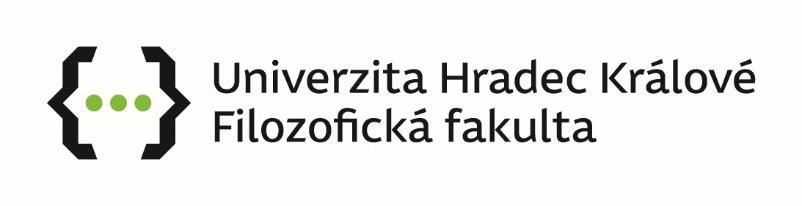 VÝROČNÍ ZPRÁVAO ČINNOSTI FILOZOFICKÉ FAKULTYUNIVERZITY HRADEC KRÁLOVÉza rok 2022Hradec Králové 2023Předkládá: děkan fakulty Mgr. Jan Prouza, Ph.D.Schválil: Akademický senát Filozofické fakulty Univerzity Hradec Královédne X. června 2023© Univerzita Hradec Králové, 2023Gaudeamus, 2023Úvodní slovo děkanaVážené kolegyně a kolegové, milé čtenářky a čtenáři, uplynulý rok 2022 se odehrával ve stínu ruské invaze na Ukrajinu, která již způsobila a bohužel ještě způsobí mnoho zkázy a utrpení. Důsledky ruské invaze zanedlouho přímo či nepřímo postihly celý svět a velmi výrazně zhoršily ekonomickou situaci zejména těch zemí, které byly na Rusku energeticky či jinak závislé, Českou republiku nevyjímaje. Současně s tím jsme však prokázali, že jsme ochotni pomoci, a to jak na úrovni státu, institucí či jednotlivců. Chtěl bych proto poděkovat všem studujícím a pracujícím na naší filozofické fakultě za to, že i oni často všemožně pomáhali a pomáhají zvládat přímé i nepřímé následky ruské agrese. Jsem rád, že jsme mohli drobně pomoci i jako fakulta. Kupříkladu tím, že jsme poskytli zdarma prostory pro výuku češtiny pro Ukrajince, nebo tím, že jsme nabídli ukrajinským kolegyním a kolegům možnost působit u nás jako hostující vyučující. Této možnosti se nakonec chopily dvě kolegyně, z nichž jedna se rozhodla působit na FF i v následujícím akademickém roce, za což jsme rádi. Ještě raději bychom samozřejmě byli, pokud by pro to byl jiný důvod než stále zuřící ruská válka, ale i ta jednou skončí. Vedle vyučujících jsme se snažili podpořit i studující, a to včetně jedné ruské studentky, která se okamžitě zapojila do studentských aktivit podporujících Ukrajinu a ukrajinské studenty u nás. A to bez ohledu na to, že sama kvůli sankcím ztratila přístup k penězům na studiu a musela čelit nenávistným komentářům a nadávkám od některých svých krajanů. Myslím, že její počínání je nejlepším důkazem toho, že mezinárodní mobility a celková internacionalizace studia je obrovskou devizou, která zkrátka mění vnímání světa, zvětšuje citlivost k jinakosti a je tak nejlepší zbraní proti předsudkům, manipulacím a hlouposti. Její statečnost byla nejlepší prevencí proti jistým náznakům kolektivní viny, které se v prvních chvílích po ruské invazi logicky objevovaly. Troufám si tak tvrdit, že naše fakulta obstála i v této zkoušce a udržela si své ideály humanity, které by měly být základem všech filozofických fakult.Rok 2022 však přinesl více pozitivních momentů. Tím nejvýznamnějším bylo opětovné nastěhování se zpět do budovy B – tedy do naší tradiční hlavní budovy na náměstí Svobody. Rekonstrukci se nám i přes různá úskalí podařilo dokončit včas, a tak jsme mohli zahájit zimní semestr ve zcela zrekonstruovaných (případně dostavěných) prostorách. Jakkoliv jsme se uplynulý akademický rok potýkali s různými nesnázemi spojenými s odlišným provozem moderně zrekonstruované budovy, pevně věřím, že se nám jich podařilo drtivou většinu vyřešit a příští akademický rok tak bude v tomto ohledu už výrazně klidnější. Reprezentativní a inspirativní prostory naší budovy bychom chtěli co nejvíce otevřít veřejnosti, přičemž prvním takovým krokem bylo hojně navštívené slavnostní otevření budovy v září 2022. Stejně jako v předchozích letech se nám dařilo nadále rozvíjet naší vědeckou a publikační činnost. V modulu 1 metodiky hodnocení vysokých škol (Metodika 17+), který se zabývá hodnocením kvality vědeckých výstupů, jsme nominovali osm z celkově 12 výstupů za celou UHK.  Dva z nich byly hodnoceny jako „excelentní na světové úrovni“ (tj. nejvyšší hodnocení) a hned pět dalších pak získalo druhé nejvyšší ohodnocení, tj. „vynikající na mezinárodní úrovni“, což je pro naši fakultu obrovský úspěch a neoddiskutovatelný důkaz naší kvality. Dařilo se nám i v další, již tradičně silné oblasti našeho působení, a sice v mobilitách a internacionalizaci. V jejím rámci jsme zaznamenali zejména obrovský nárůst počtu přijíždějících studentů z Mezinárodní kreditové mobility (Erasmus pro mimoevropské oblasti). Oproti předchozímu (stále covidovému) roku 2021 narostly i všechny ostatní druhy mobilit, vyjma mobilit virtuálních, které splnily svůj účel v covidových letech, kdy posloužily jako ad hoc náhražka fyzických mobilit. Vedle výměnných pobytů se nám dařilo rozšiřovat spolupráci se zahraničními partnery jak ve sdílených studijních programech (double degrees), tak v rámci projektů Partnerství pro spolupráci (KA2) a Kombinovaných intenzivních programech (Blended intensive programmes – BIP).  V roce 2022 jsme rovněž připravili a zahájili realizaci fakultní části projektu Rozvoj kapacit a adaptace na nové formy učení na UHK, financovaného z Národního plánu obnovy, který využijeme přípravu nových kurzů celoživotního vzdělávání. Vedle nesporných úspěchů, které uplynulý rok přinesl, jsme se museli potýkat i s výrazným neúspěchem v počtu přijatých studujících. Ačkoliv jsme obdrželi více přihlášek ke studiu než v roce 2021, nástupovost studentů výrazně klesla – na bakalářském stupni studia ze zhruba 40 % na 30 %. Vliv na to měly do jisté míry vnější faktory, zejména nejistota ohledně cen energií a celkových nákladů na bydlení, která v té době převládala. Chyby však musíme hledat primárně na naší straně, protože ty můžeme nějakým způsobem odčinit. Jsem přesvědčen, že i tuto výzvu zvládneme stejně, jako jsme zvládli všechny předchozí. Můžeme se přitom totiž opírat o vynikající akademické i neakademické pracovnice a pracovníky, stejně jako o nadané a aktivní studující, kterým není lhostejný svět, v němž žijí a chtějí ho neustále zlepšovat. A právě těm bych chtěl na závěr svého úvodního slova moc poděkovat a popřát jim hodně sil a odvahy!   Filozofická fakulta v roce 2022Vedení fakultyMgr. Jan Prouza, Ph.D. děkanJUDr. Mgr. Filip Rigel, Ph.D.proděkan pro strategii a rozvoj, statutární zástupce děkanaPhDr. Bc. Tomáš Hradecký, Ph.D.proděkan pro studijní záležitosti a vzdělávací činnostMgr. Tomáš Mangel, Ph.D. proděkan pro vědu a výzkumStephanie Inge Rudwick, Ph.D.proděkanka pro zahraniční a vnější vztahyPhDr. Miroslav Joukl, Ph.D.předseda Akademického senátu FF UHKIng. Ivana Svobodová tajemniceOrganizační struktura FF UHKDěkanProděkan pro strategii a rozvoj, statutární zástupce děkana Proděkan pro vědu a výzkumProděkan pro studijní záležitosti a vzdělávací činnost Proděkanka pro zahraniční a vnější vztahyTajemnicePracovištěFF UHK DěkanátStudijní oddělení Oddělení vědy a výzkumuOddělení zahraničních a vnějších vztahů Projektové odděleníKatedry a ústavy Historický ústav Katedra archeologieKatedra filozofie a společenských věd Katedra politologieKatedra pomocných věd historických a archivnictví Katedra sociologieÚstav sociální práce CentraCentrum interdisciplinárního výzkumu Centrum jazykové přípravyCentrum pro studium jazyka, mysli a společnosti (Language-Mind-Society Center) Centrum urbánní historieCentrum digitální historických vědCentrum regionálních církevních dějin (od 6. 10. 2022 Centrum pro výzkum církevních dějin)Centrum sociologických studií města a regionu Centrum terénní archeologieÚčelová zařízeníCentrum služebSamosprávné orgány FF UHKSložení Akademického senátu FF UHK:Předseda•	PhDr. Miroslav Joukl, Ph.D.Místopředseda za akademickou komoru•	doc. PhDr. Martin Šandera, Ph.D.Místopředseda za studentskou komoru•	Bc. Jan SatranskýČlenové akademické komory•	Mgr. Pavel Drnovský, Ph.D.•	Mgr. Jindřich Kolda, Ph.D.•	Mgr. Stanislav Myšička, Ph.D.•	PhDr. Martin Smutek, Ph.D.Členové studentské komory•	Bc. Dominik Fišer•	Mgr. Matouš Holas•	Mgr. Hynek Kaplan•	Anna Marie Nešpůrková; od 1. 10. 2021 Mgr. et Mgr. Jakub ZbýtovskýSložení Akademického senátu FF UHK od 5. 5. 2022 Předseda:•	PhDr. Miroslav Joukl, Ph.D.Místopředseda akademické komory:•	doc. PhDr. Martin Šandera, Ph.D.Místopředsedkyně studentské komory:•	Mgr. Klára BurianováČlenové akademické komory:•	doc. PhDr. Zdeněk Beran, Ph.D.•	doc. Mgr. Jaroslav Daneš, Ph.D.•	Mgr. Milan Hrubeš, Ph.D.•	Mgr. Michal Trousil, Ph.D.Členové studentské komory:•	Jaroslav Neubauer•	Anna Tecza•	Roman Vyšanský•	Pavlína ŽďárskáSložení Vědecké rady FF UHK:Předseda•	Mgr. Jan Prouza, Ph.D., děkan FF UHKInterní členové•	PhDr. Bc. Tomáš Hradecký, Ph.D., proděkan FF UHK•	prof. PhDr. Ondřej Felcman, CSc., FF UHK•	prof. Ing. Kamil Kuča, Ph.D., rektor UHK•	Mgr. Tomáš Mangel, Ph.D., proděkan FF UHK•	prof. PhDr. Dana Musilová, CSc., FF UHK,•	prof. PhDr. Ivan Pavlů, DrSc., FF UHK, Akademie věd ČR•	prof. RNDr. Jaroslav Peregrin, CSc., FF UHK, Akademie věd ČR•	JUDr. Mgr. Filip Rigel, Ph.D., proděkan FF UHK•	Mgr. et Mgr. Pavlína Springerová, Ph.D., prorektorka UHK•	doc. PhDr. Martin Šandera, Ph.D., FF UHK•	doc. PhDr. Radomír Tichý, Ph.D., FF UHK•	prof. PhDr. MgA. František Vaníček, Ph.D., děkan PdF UHKExterní členové•	doc. PhDr. Ing. Miroslav Glejtek, Ph.D., Univerzita Konstantina Filozofa v Nitře•	prof. PhDr. Michaela Hrubá, Ph.D., děkanka FF, Univerzita Ústí nad Labem•	doc. PhDr. Tomáš Jiránek, Ph.D., Univerzita Pardubice•	prof. PhDr. Michal Klíma, M.A., CSc., rektor Metropolitní univerzita Praha•	prof. PhDr. Michal Lošťák, Ph.D., Česká zemědělská univerzita v Praze•	doc. Dr. Phil. Jakub Mácha, Ph.D., Masarykova univerzita Brno•	doc. PaedDr. Tatiana Matulayová, Ph.D., Univerzita Palackého Olomouc•	doc. PhDr. Adéla Mojžíšová, Ph.D., Jihočeská univerzita České Budějovice•	prof. PhDr. Michael Viktořík, Ph.D., Univerzita Palackého OlomoucDisciplinární komise FF UHK:Předsedkyně•	Mgr. Marie Hrdá, Ph.D.Členové za akademické pracovníky•	doc. Mgr. Ján Bunčák, CSc.•	ThDr. Martin Dekarli, Th.D.Členové za studenty•	Mgr. Jakub Novák•	Mgr. David Nykodým•	Mgr. Jaroslav MalíkDisciplinární komise FF UHK od 9. listopadu 2022:Předseda•	ThDr. Martin Dekarli, Th.D.Členové za akademické pracovníky•	doc. Mgr. Ján Bunčák, CSc.•	Mgr. Petr Hejhal, Ph.D.Členové za studenty•	Mgr. Jakub Novák•	Mgr. David Nykodým•	Mgr. Jaroslav MalíkNejvýznamnější události roku 2022Vzdělávání V roce 2022 FF obdržela z Národního akreditačního úřadu pro vysoké školství (NAÚ) rozhodnutí o udělení akreditace navazujícímu magisterskému programu Archeologie (10 let) a doktorskému studijnímu programu Historie (10 let). FF dále aktivně participovala na podkladech pro prodloužení akreditace navazujících magisterských programů učitelství (akreditovaných pod PdF UHK) ve specializacích Dějepis, Základy společenských věd a Občanská nauka. Tato akreditace byla získána v roce 2022 (5 let). FF odeslala koncem roku 2022 na Národní akreditační úřad žádost o prodloužení platnosti akreditace bakalářských studijních programů Sociologie, Historie se zaměřením na vzdělávání a Společenské vědy se zaměřením na vzdělávání, jejichž kladné vyřízení lze očekávat v roce 2023. V roce 2022 bylo zahájeno vytváření nových studijních programů, o jejichž akreditaci bude mít FF zájem, a současně byla také zahájena práce na žádostech o prodloužení platnosti některých již akreditovaných studijních programů. Jde o tyto studijní programy: Filozofie (doktorský studijní program), Philosophy (doktorský studijní program), Politologie (doktorský studijní program) a Political Science (doktorský studijní program). V roce 2023 je plánováno jejich úplné dokončení a odeslání na NAÚ. V roce 2022 FF pokračovala v zajišťování administrace studia studentů, kteří jsou zapsáni na Univerzitě Hradec Králové ve studijních programech B6731 Sociální politika a sociální práce a N6731 Sociální politika a sociální práce. Tyto programy slouží již jen pro dostudování stávajícím studentům.Věda a výzkumV roce 2022 obhájila FF v roli příjemce či spolupříjemce celkem tři projekty GA ČR a jeden projekt podpořený v rámci programu NAKI III - všechny s počátkem řešení v roce 2023. K dalším důležitým aktivitám v oblasti vědy a výzkumu náleží pokračující podpora dvou postdoktorandských badatelských pozic obhájených v rámci celouniverzitní soutěže a získání jedné mezinárodní mobility v rámci projektu na podporu internacionalizace vědy a výzkumu International Mobilities for Research Activities at the UHK II. V roce 2022 též probíhalo řešení jednoho projektu podpořeného prostřednictvím interní grantové soutěže International Research Teams na podporu mezinárodní vědecké činnosti s excelentními výsledky. FF se i v roce 2022 zapojila do organizace či spoluorganizace několika významných vědeckých konferencí. Nejvýznamnější z nich představuje tradičně pořádaná mezinárodní vědecká konference Hradecké dny sociální práce, které se zúčastnilo 249 přihlášených.Internacionalizace vzdělávací a vědecké činnostiV roce 2022 fakulta spolupracovala s 99 evropskými a 71 mimoevropskými univerzitami. Řešeny byly 3 projekty Erasmus+ Mezinárodní kreditové mobility. Zahraniční aktivity byly i nadále ovlivněny pandemickou situací, fakulta přijala flexibilní opatření, která umožnila bezpečnou realizaci mobilit (včetně online prvků). V oblasti integrace přijíždějících studentů byl zapojen ESN Hradec Králové. Fakulta aktivně působila v profesní síti ICARUS a projektu Time Machine.I v roce 2022 proběhlo prezenční setkání členů poradního orgánu děkana International Advisory Board:Infrastruktura a lidské zdrojeV roce 2022 pokračovaly stavební práce za účelem rekonstrukce a modernizace budovy B Filozofické fakulty. Stavební činnost postoupila do své závěrečné fáze a ve vnitrobloku byla přistavěna administrativní část s budoucím zázemím kateder a sálem. Dne 21. září 2022 byla fakulta slavnostně otevřena. Třetí role a propojení s praxíFF i v roce 2022 plnila svou „třetí roli“ a pořádala akce pro širokou veřejnost.Přehled nejvýznamnějších veřejných přednášek, besed a debat z kalendáře FF UHK:7.-8. 2022 - Dny otevřených dveříAkce zařazené do FFree Indexu:Zima/Jaro 2022Jak rozumíme Evropské unii? Piłsudski, Horthy, Hlinka – fašistická linka? Meziválečné nedemokratické režimy ve střední Evropě Úvod do 3D digitalizace Právo ve filmu Proč starověcí athénští intelektuálové kritizovali demokracii? Základy rétoriky – prezentační desatero Studium na FF UHKKonflikty středověku a novověku pohledem archeologie Uplatnění sociální práce v trestní justici Rozšířená realita a výuka dějepisu na základních a středních školáchJak se dělá sociologický výzkum v praxi?Environmentálna spravodlivosť ako výzva pre sociálnu prácu Amazonie: Poslední ráj na Zemi nebo výtvor člověka?Svět latinskoamerické kávyLusofonní Afrika – úspěchy a prohryPodzim/Zima 2022 Média a jejich vliv a adolescentyHolocaust v českém filmuMezigenerační spravedlnost a populační etika: jaké jsou naše závazky vůči budoucím a minulým generacím?V květnu hostila UHK ústřední kolo 51. ročníku Olympiády základních a středních škol v dějepise, které bylo zaměřeno na tematiku šlechty v proměnách staletí. Za UHK zařizovali program ústředního kola pedagogové Katedry pomocných věd historických a archivnictví dr. Martina Bolom Kotari a dr. Jindřich Kolda. Na základě těchto zkušeností byla FF UHK požádána Národním pedagogickým institutem, zdali by pořádání dějepisné olympiády nepřevzala. Dohoda o převzetí byla podepsána v říjnu 2022.Uskutečnila se také Filosofická olympiáda, která je primárně určena studentkám a studentům absolventských ročníků středních škol (zúčastnit se nicméně mohou i studenti a studentky ročníků nižších). Aktivně jsou oslovovány střední školy v Královéhradeckém a Pardubickém kraji, ale účast v soutěži je otevřena všem středním školám v České republice. Organizátorem je Katedra filozofie a společenských věd Filozofické fakulty Univerzity Hradec Králové pod patronací děkanátu.I v uplynulém roce Katedra politologie FF UHK spolupracovala s Novinářským inkubátorem. Tato spolupráce přinesla studujícím další příležitosti, jak uplatnit stávající znalosti z politologie v oblasti medií a žurnalistiky. Studující měli příležitost nejenom vyslechnout přednášky předních českých novinářů a novinářek, ale rovněž pod jejich vedením participovat na vybraných mediálních projektech. Již několikátým rokem se studující na přednáškách setkávají s novinářkou a fotografkou Lenkou Klicperovou. Díky této spolupráci studenti a studentky získávají specifický pohled na současné válečné konflikty. Své znalosti z absolvovaných kurzů tak mohou srovnávat se zkušenostmi a zážitky zkušené novinářky a fotografky, čímž získávají komplexnější pohled na vybrané současné světové konflikty.Preston Stovall z Katedry filozofie a společenských věd FF UHK ještě před pandemií koronaviru založil na Gymnáziu J. K. Tyla v Hradci Králové filozofický diskusní klub. Ve školním roce 2022/2023 ho znovu obnovil. Klub se scházel každý týden hodinu až hodinu a půl v úterý odpoledne. Náplní činnosti klubu jsou diskuse nad tématy čerpanými z univerzitních přednášek Prestona Stovalla, nad základními filozofickými otázkami a také nad problémy a tématy, o kterých chtějí diskutovat sami studenti. Rozhovory byly velmi živé a zajímavé a činnost klubu bude pokračovat.Rok 2022 v číslech162+56* absolventů za rok 2022 (*studijní programy UHK)1208 přihlášených studentů 544 přijatých studentů 387 zapsaných studentů 1132 studujících studentů 85 vyjíždějících studentů 195 přijíždějících studentů 19 virtuálních mobilit 86 akademických pracovníků 40 vědeckých, výzkumných a vývojových pracovníků ostatních zaměstnanců 20 docentů5 profesorůVzděláváníOrganizace a administrace studia na FF v roce 2022 pokračovala standardním způsobem s využitím informačního systému STAG a v souladu s pravidly UHK a FF UHK. Fakulta pokračovala v zajišťování výuky i administrace studia studentů, kteří jsou zapsáni na Univerzitě Hradec Králové ve studijních programech B6731 Sociální politika a sociální práce a N6731 Sociální politika a sociální práce. Studentům se specifickými potřebami zajišťují podporu Informačně-poradenské a kariérní centrum UHK a Augustin.Akreditace a reakreditaceSeznam akreditovaných studijních programů a oborů FF je uveden v příloze 1a. V roce 2022 udělil Národní akreditační úřad pro vysoké školství akreditaci navazujícímu magisterskému programu Archeologie (10 let) a doktorskému studijnímu programu Historie (20 let). FF UHK odeslala koncem roku 2022 na Národní akreditační úřad žádosti o prodloužení akreditací bakalářských studijních programů: Sociologie, Historie se zaměřením na vzdělávání a Společenské vědy se zaměřením na vzdělávání. FF také zabezpečovala studium celkem pěti studijních oborů akreditovaných na UHK (bakalářské studijní obory Sociální práce, Sociální práce ve veřejné správě, Sociální práce s osobami se sníženou soběstačností, Sociální a charitativní práce v rámci studijního programu B6731 Sociální politika a sociální práce, navazující magisterský studijní obor Sociální práce v rámci studijního programu N6731 Sociální politika a sociální práce). Podrobněji v příslušné příloze.Přijímací řízeníStudijní obory a programy fakulty byly uchazečům o studium aktivně prezentovány např. v rámci Dnů otevřených dveří UHK (7. a 8. ledna 2022). Zájemci o studium se specifickými potřebami měli možnost ještě před podáním přihlášky kontaktovat univerzitní středisko Augustin a zkonzultovat výběr svého oboru.V přijímacím řízení na studijní programy akreditované v českém a anglickém jazyce na akademický rok 2022/2023 bylo na FF evidováno celkem 1198 přihlášek, což je mírný nárůst v porovnání s předchozím rokem (2020/2021), kdy celkový počet přihlášek dosáhl 1117. Nejvíce bylo podáno přihlášek na bakalářské studijní obory, a to 1036 (v předchozím roce  936),  do  navazujícího  magisterského  studia  bylo  podáno  149  přihlášek (v předchozím roce 161) a do doktorského 13 (v předchozím roce 20). Nárůst přihlášek se nejvíce kvantitativně projevil u bakalářského stupně studia.Přijímací zkoušky na FF byly v případě bakalářských studijních oborů realizovány formou písemných testů, příp. kombinací písemných testů a ústních pohovorů zaměřených zejména na testování znalostí v příslušném studijním oboru a předpokladů pro studium zvoleného oboru. V přijímacím řízení se zohledňovala i participace uchazeče na fakultních aktivitách v rámci tzv. FFree indexu. Přijímací zkoušky na navazující magisterské studium byly nejčastěji v podobě ústních pohovorů s uchazeči, zaměřených na předpoklady ke studiu (včetně orientace v odborných tématech), motivaci uchazeče a jeho zájem o zvolený obor. V případě doktorského studia byli uchazeči přijímání na základě ústního pohovoru, který mj. zahrnoval představení výzkumného projektu uchazeče.Ke studiu se v roce 2022 zapsalo na studijní obory vyučované v českém a anglickém jazyce celkem 376 posluchačů (v roce 2021 to bylo 440), z toho 310 na bakalářské studium (v roce 2021 to bylo 343), 58 na navazující magisterské studium (v roce 2021 to bylo 83) a 8 na doktorské studium (v roce 2021 to bylo 14). V příloze 2a je uveden celkový přehled přijímacího řízení s počty přihlášek, přijatých uchazečů a zapsaných studentů dle jednotlivých studijních oborů.V přijímacím řízení na studijní programy akreditované v anglickém jazyce na akademický rok 2022/2023 byli zapsáni a přijati 4 studenti.*studijní programy UHK StudiumK datu 31. prosince 2022 bylo na FF celkem 1132 aktivních studií (do tohoto počtu nejsou zahrnuti studenti přijíždějící na semestrální či roční pobyty v rámci programů mezinárodních mobilit), z toho 746 v prezenční a 386 v kombinované formě studia. Podrobný přehled počtu studií v roce 2022 dle jednotlivých oborů je uveden v příloze 3a.FF také zabezpečovala studium studentů zapsaných na UHK. Jednalo se celkem o 40 studií, z toho 15 bakalářských (3 v prezenční formě a 12 v kombinované) a 25 magisterských (7 v prezenční a 18 v kombinované formě studia). Podrobnější informace uvádí příloha 3b.Mezi priority FF ve vzdělávací činnosti nadále patřil rozvoj studentských praxí a stáží. V roce 2022 pokračovala nabídka předmětů Volitelná individuální praxe 1 a Volitelná individuální praxe 2, které umožňují studentům vykonat kreditově ohodnocené praxe a stáže dle zaměření jejich studia a které byly zavedeny v roce 2016. Další z priorit byla internacionalizace výuky a podpora studentských mobilit (podrobněji uvádí příslušná kapitola), stejně jako podpora zapojení studentů (magisterských a doktorských) do vědy a výzkumu (podrobněji viz příslušné kapitoly).Na FF byl v roce 2022 realizován systém motivačních mimořádných stipendií, zavedený v roce 2019, který má přispět k posílení kvality studia a k posílení přípravy absolventů na uplatnění v praxi. Zavedené stipendijní rámce se týkají podpory spolkové činnosti studentů, podpory absolvování mezinárodně platných jazykových zkoušek, podpory tuzemských praxí a stáží, podpory exkurzí spjatých s výukou, reprezentace fakulty v odborných soutěžích a na odborných konferencích, reprezentace fakulty v rámci propagačních aktivit. Stipendijní programy také zahrnují stipendia pro studentské pomocné vědecké síly.AbsolventiV roce 2022 svá studia na FF úspěšně ukončilo celkem 162 absolventů (v roce 2021 celkem 124). Největší skupinu (121) tvořili absolventi bakalářských studijních programů. Magisterský diplom získalo 32 absolventů, 9 získalo titul doktor ve zkratce Ph.D., uváděné za jménem. Přesný počet absolventů dle jednotlivých oborů je uveden v příslušné příloze 4a.Filozofická fakulta rovněž zprostředkovala absolvování studia celkem 20 studentům bakalářského studia a 36 studentům navazujícího magisterského studia, realizovaného na UHK. 
*studijní programy UHKFakulta se snaží udržovat a rozvíjet kontakty se svými absolventy: rozesílá jim informační e-maily s pozvánkami na akce univerzity a fakulty, přání do nového roku, dále je se svými absolventy v kontaktu na sociálních sítích a zasílá jim fakultní newsletter Ozvěny. FF také sleduje uplatnění svých absolventů, mj. i prostřednictvím dat z Úřadu práce, která se týkají nezaměstnaných absolventů. V květnu 2018 zahájil svou činnost Absolventský klub Univerzity Hradec Králové, jehož členy se i v roce 2022 stali také absolventi FF.Studijní neúspěšnostV roce 2022 bylo celkem 232 studentům FF ukončeno studium, a to buď z důvodu zanechání studia (125 studentů), nebo z důvodu nesplnění podmínek pro pokračování ve studiu vyplývajících ze Studijního a zkušebního řádu UHK (107 studentů). V případě studentů zapsaných na UHK se jednalo o 10 studentů, kteří zanechali studia, a 7 studentů, kteří nesplnili podmínky pro pokračování ve studiu dané Studijním a zkušebním řádem UHK, celkem tedy 17 studentů. Podrobný rozpis studijní neúspěšnosti dle oborů je uveden v příslušných přílohách 5a a 5b. 
Celková studijní neúspěšnost studentů prvních ročníků FF, kterým v roce 2022 bylo studium ukončeno) byla 33 %, což je o 2 % více než v roce 2021. Vyšší je neúspěšnost v kombinované formě studia. FF se proto snaží dále rozvíjet a systematizovat studijní opory, rozvrhovat výuku v kombinované formě pouze na pátky a soboty, využívat e-learningového prostředí (MS Teams, Moodle) a uzpůsobovat termíny zkoušek či konzultací tak, aby byly pro studenty kombinovaného studia co nejdostupnější.
P – prezenční forma studia, K – kombinovaná forma studiaPozn. Do bakalářského studijního programu B6731 Sociální práce a navazujícího magisterského programu N6731 Sociální politika a sociální práce, akreditovaného pod UHK, se již v roce 2022 nepřijímalo.Evaluace vzdělávací činnostiV roce 2022 na FF standardně proběhlo na konci výuky v každém semestru hodnocení navštěvovaných předmětů a jejich vyučujících ze strany studentů bakalářského a magisterského studia. V rámci centralizace evaluačního procesu se FF zapojila do standardizovaného hodnocení studia prostřednictvím IS STAG. Šlo o evaluace zimního semestru akademického roku 2021/2022 (6. 12. 2021 až 6. 2. 2022), evaluace na konci letního semestru akademického roku 2021/2022 (25. 4. 2022 až 30. 6. 2022) a evaluace zimního semestru akademického roku 2022/2023 (6. 12. 2022 až 18. 12. 2022). Při evaluacích vzdělávací činnosti v roce 2022 nebylo shledáno vážných problémů ve výuce a náplni uskutečňování studijních předmětů a programů, FF se mezi fakultami UHK umístila jako nejlépe hodnocená. 
Úspěchy a ocenění studentůFF UHK každoročně uděluje Cenu děkana Filozofické fakulty Univerzity Hradec Králové za nejlepší závěrečnou práci a každý třetí rok Cenu prof. Zdeňka Kárníka za zdařilou disertační práci v oblasti historických věd. Za výsledky dosažené v roce 2022 obdrželi Cenu děkana FF UHK Mgr. Anna-Marie Marko (roz. Ourodová) za diplomovou práci s názvem Soubor vápencových valounů z epipaleolitické lokality JordanRiver Dureijat na horním toku Jordánu v Izraeli a Mgr. Vojtěch Jedlička za diplomovou práci s názvem Zkušenosti učitelů předmětu Občanského a společenskovědního základu z distanční výuky roku 2020 a jejich reflexe. Cena prof. Zdeňka Kárníka v roce 2022 udělena nebyla.Ocenění Univerzity Hradec Králové z rukou rektora UHK převzala absolventka navazujícího magisterského studia Archeologie Anna-Marie Marko (roz. Ourodová). Cenu primátora města Hradec Králové za studentskou a tvůrčí práci převzal student doktorského studijního programu Filozofie Mgr. Michal Hubálek. Laureáti byli oceněni za excelentní výzkum a příkladnou publikační činnost.Věda a výzkumFF má dlouhodobě tři rámcové oblasti základního výzkumu, v nichž podává a získává vědecké projekty a vykazuje kvalitní vědecké výstupy. Jedná se o filozofii, historické vědy a politické vědy. Rozvíjen je též výzkum aplikovaný, a to zejména v oblasti sociologie a sociální práce. Některá pracoviště se též výrazněji zapojují v rámci smluvního výzkumu (záchranné archeologické výzkumy a sociologické výzkumy). Pro všechny výzkumné oblasti fakulta nastavila systém personální, administrativní a finanční podpory fakultní vědy a výzkumu. Jeho cílem je získávat podporu externích poskytovatelů pro kvalitní výzkumné projekty a směřovat publikační výstupy do odborných periodik zařazených do významných mezinárodních databází a do monografií publikovaných v cizím jazyce a ve významných zahraničních nakladatelstvích vědecké literatury.Fakulta vydává či spoluvydává pět odborných časopisů – Modern Africa, Interdisciplinaria Archaeologica (IANSA), Historia Aperta (dříve Východočeské listy historické), Filosofie dnes a Živá archeologie. Časopisy Modern Africa a IANSA jsou zařazeny v mezinárodní databázi Scopus a Historia Aperta v databázi ERIH plus. Fakulta pravidelně pořádá odborné konference, z nichž nejdelší tradici mají České, slovenské a československé dějiny 20. století či Hradecké dny sociální práce. Fakulta systematicky a dlouhodobě podporuje popularizaci výsledků výzkumu formou přednášek (Noc vědců, Univerzita třetího věku, spolupráce s Masarykovou společností) a workshopů (Noc vědců, Nábřeží vysokých škol, akce pro základní a střední školy), na nichž se podílejí rovněž studenti a doktorandi. Špičkovým popularizačním pracovištěm fakulty a současně Královéhradeckého kraje je Archeopark pravěku Všestary, který představuje jedinečnou ukázku transferu vědeckých poznatků a prezentace archeologických nálezů veřejnosti formou stálé vnitřní i venkovní expozice, workshopů a dílen pro širokou veřejnost. Propojení tvůrčí a vědecké činnosti s činností vzdělávacíNa výše uvedené a další oblasti základního a aplikovaného výzkumu jsou navázány všechny studijní programy. Dochází tak k přirozenému propojování tvůrčí a vzdělávací činnosti. K tomuto propojování dochází ve dvou rovinách. První rovinu tvoří akademičtí pracovníci, druhou pak studenti, zejména magisterských a doktorských studijních programů. Akademičtí pracovníci přenášejí výsledky své tvůrčí činnosti do vzdělávací činnosti formou přednášek, seminářů a při vedení kvalifikačních prací studentů. Studenti magisterských a zejména doktorských studijních programů mají možnost, resp. povinnost podílet se na tvůrčí činnosti fakulty (Specifický výzkum, projekty externích poskytovatelů – GA ČR, NAKI, TA ČR). V roce 2022 fakulta nadále podporovala zveřejňování kvalitních vědeckých výsledků akademiků z prostředků Ediční rady FF UHK (Výnos děkana č. 4/2022 Pravidla zadávání publikačních záměrů do edičního plánu FF UHK). Fakulta také aktivně podporovala výzkumné a konferenční pobyty doktorandů v zahraničí (Výnos děkana č. 26/2020 Stipendijní podpora zahraničních mobilit, Výnos děkana  č.  5/2021  Financování  mimořádných  zahraničních  cest  akademických a vědeckých pracovníků FF UHK a doktorandů a podpora jejich členství v profesních organizacích) a motivovala doktorandy mimořádnými odměnami za publikační činnost (Výnos děkana č. 29/2020 a 22/2022 Odměny akademických a vědeckých pracovníků a studentů za publikační činnost a podpora jejího vědeckého dopadu). I v roce 2022 FF pokračovala v progresivním trendu zapojování studentů doktorského studia do projektů základního výzkumu (zejména projektů GA ČR, včetně mezinárodních), což jim umožňuje nabýt potřebné odborné zkušenosti a kompetence pro jejich následnou vědeckou kariéru.Excelence na FF UHKDůležitou součástí Strategického záměru FF UHK pro období 2021–2030 je podpora oblastí excelentního výzkumu. Z dlouhodobého hlediska se na FF vyprofilovaly tři rámcové oblasti základního výzkumu, v kterých vědečtí pracovníci fakulty pravidelně získávají externí granty základního výzkumu a systematicky produkují mimořádně kvalitní vědecké výsledky na národní i mezinárodní úrovni – politické vědy, historické vědy a filozofie. To se opět potvrdilo tím, že FF v těchto oblastech pravidelně získává granty GA ČR, včetně projektu excelence v základním výzkumu EXPRO.Výraznou podporou excelentního výzkumu představovalo v roce 2022 pokračování dvou postdoktorských pozic, které byly na FF zřízeny na základě celouniverzitní mezinárodní soutěže v roce 2021. Tyto pozice obsadil dr. Alberto Lioy a dr. Alan Donohue. V roce 2022 byla obsazena též jedna z pozic obhájená FF v rámci celouniverzitní soutěže na podporu internacionalizace vědy a výzkumu International Mobilities for Research Activities at the UHK II. Tuto pozici určenou pro seniorní vědce, od počátku roku 2022 obsadil dr. Paul John Shore. Všechny uvedené pozice jsou primárně vědecké a významným způsobem přispívají k internacionalizaci vědeckého prostředí na FF.Na FF každoročně probíhá analýza publikačních výstupů a struktury řešených projektů vědy a výzkumu s ohledem na Metodiku 17+ a kritéria kvality a internacionalizace vědy a výzkumu. Na základě zhodnocení silných i slabých stránek dané oblasti jsou průběžně navrhována, přijímána a rozvíjena opatření směrem ke zlepšení. V roce 2022 se jednalo zejména o následující:Aktualizován byl systém motivačních odměn FF za publikační výstupy prostřednictvím Výnosu děkana č. 22/2022 Odměny akademických a vědeckých pracovníků a studentů za publikační činnost a podpora jejího vědeckého dopadu.Vyhlášen byl Výnos děkana č. 9/2022 Požadavky na minimální vědecký a jiný tvůrčí výkon akademických pracovníků na FF UHK, jehož cílem je definice požadavků na minimální vědeckou činnost akademických pracovníků, včetně postupu hodnocení jejich naplňování.Pokračovala interní grantová soutěž International Research Teams, jež má stimulovat základní výzkum perspektivních týmů s mezinárodním složením a ambicemi produkovat excelentní výstupy. V roce 2022 bylo úspěšně dokončeno řešení projektu z druhého kola zahájené v roce 2021. Otevřeno bylo další kolo soutěže pro projekty s počátkem řešení v lednu 2023. K podpoře byly v tomto kole vybrány celkem tři projekty.Došlo k realizaci třetího zasedání poradního orgánu děkana FF UHK International Advisory Board, a to ve dnech 7.–9. 9. 2022.Přehled řešených vědecko-výzkumných projektůFakulta se systematicky orientuje na základní výzkum, zejména v historických oborech, ve filozofii a v politologii. V rámci UHK má dlouhodobě nejvyšší úspěšnost v získávání podpory z prostředků Grantové agentury České republiky a vykazuje výsledky srovnatelné s fakultami stejného zaměření a velikosti. Výjimečně se ve výše jmenovaných oborech ovšem dokáže vyrovnat i „kamenným“ filozofickým fakultám, které disponují mnohem rozsáhlejší personální a badatelskou kapacitou, než má naše fakulta. V roce 2022 fakulta řešila či spoluřešila celkem 10 projektů Grantové agentury České republiky, z toho sedm standardních, jeden juniorský, jeden postdoc a jeden projekt EXPRO. V rámci soutěže probíhající v roce 2022 byly Grantovou agenturou České republiky vybrány k podpoře další tři projekty (tři standardní) s počátkem řešení v roce 2023. Fakulta byla rovněž zapojena do aplikovaného výzkumu podporovaného Ministerstvem kultury České republiky v Programu aplikovaného výzkumu a vývoje národní a kulturní identity (NAKI II), v rámci kterého řešila projekt Věnná města českých královen. Živá součást historického vědomí a její podpora nástroji historické geografie, virtuální reality a kyberprostoru. V roce 2022 fakulta řešila tři projekty v rámci Programu na podporu aplikovaného společenskovědního a humanitního výzkumu, experimentálního vývoje a inovací ÉTA (TA ČR). Úspěšně ukončeno bylo řešení projektů Analýza sociální situace ve vztahu k automobilové výrobě v průmyslové zóně Solnice – Kvasiny – Rychnov n. Kněžnou a Změny vybavenosti venkovských obcí základními službami a dopady na jejich obyvatele, který je realizován ve spoluřešení se Sociologickým ústavem AV ČR. Nadále pokračovalo řešení projektu Využití prvků umělé inteligence při poskytování odborného sociálního poradenství.Granty GA ČR přidělené v roce 2022Granty GA ČR EXPRO řešené v roce 2022Granty GA ČR řešené v roce 2022Granty NAKI II řešené v roce 2022Granty TA ČR řešené v roce 2022Interní projektyV roce 2022 fakulta podpořila 29 projektů v rámci Interní grantové soutěže Specifického výzkumu zaměřené na podporu vědecké práce a publikační činnosti studentů magisterského studia a doktorandů (úplný přehled udělených projektů uvádí Příloha 6). V rámci těchto tradičních systémů podpory vědecko-výzkumné činnosti se kladl důraz na zvyšování zapojení magisterských a zejména doktorských studentů do vědy a výzkumu (v souladu se Strategickým záměrem FF UHK na období 2021–2030). V roce 2022 byl dále podporován jeden projekt v rámci interní grantové soutěže International Research Teams, která se zaměřuje na rozvoj mezinárodní vědecké činnosti s excelentními výsledky. Další tři projekty byly v rámci této soutěže vybrány k podpoře s počátkem řešení v roce 2023.Členství akademiků ve vědeckých, oborových a redakčních radách mimo UHKČlenství pracovníků FF UHK v oborových radách doktorských studijních programů Členství pracovníků FF UHK v redakčních radách odborných časopisů (mimo UHK)Členství pracovníků ve vědeckých radáchHabilitační a jmenovací řízeníV roce 2022 byli jmenováni docenti:Doc. Mgr. Ladislav Koreň, Ph.D. (Katedra filozofie a společenských věd) zahájil habilitační řízení v oboru Filozofie dne 13. 8. 2019 na Univerzitě Karlově v Praze, kde dne 16. 2. 2021 úspěšně vystoupil před Vědeckou radou a následně byl ke dni 1. 3. 2022 jmenován docentem.Doc. PhDr. Mgr. Petr Šída, Ph.D. (Katedra archeologie zahájil habilitační řízení v oboru Archeologie dne 29. 5. 2020 na Univerzitě Karlově v Praze, kde dne 17.3.2022 úspěšně vystoupil před Vědeckou radou a následně byl ke dni 26. 9. 2022 jmenován docentem.Ocenění akademiků FF UHKV roce 2022 získal Preston Stovall, Ph.D. (Katedra filozofie a společenských věd FF UHK) Ocenění rektora UHK za mimořádnou publikační činnost v oblasti studia povahy lidské kognice.Odborné časopisy vydávané FF UHKPracoviště fakulty vydávají nebo se podílejí na vydávání pěti odborných periodik: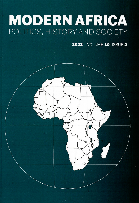 Modern AfricaČasopis vydává Katedra politologie FF UHK (šéfeditorka dr. Stephanie Inge Rudwick, výkonný redaktor Mgr. Martin Schmiedl). Časopis je zařazený v mezinárodní databázi SCOPUS.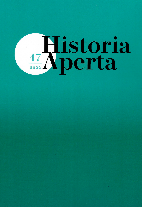 Historia ApertaTento odborný recenzovaný časopis vydává Historický ústav FF UHK (vedoucí redaktor doc. PhDr. Zdeněk Beran, Ph.D) od roku 2022. Časopis navazuje na Východočeské listy historické a je zařazený v mezinárodní databázi ERIH plus.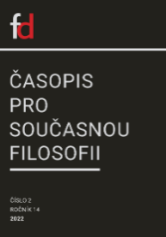 Filozofie dnesRecenzovaný open-access časopis vydává Katedra filozofie a společenských věd FF UHK (šéfredaktor Mgr. et. Mgr. Iva Svačinová, Ph.D., výkonný redaktor Mgr. Hynek Kaplan). Časopis je od roku 2021 zařazený v mezinárodní databázi ERIH plus.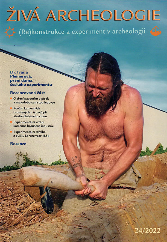 Živá archeologieRecenzovaný časopis vydává Katedra archeologie FF UHK (šéfredaktor doc. PhDr. Radomír Tichý, Ph.D.).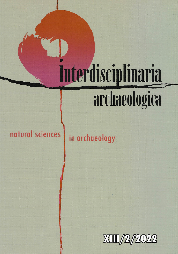 IANSARecenzovaný open-access časopis Interdisciplinaria Archaeologica – Natural Sciences in Archaeology vydává FF UHK společně s Archeologickým centrem Olomouc a s podporou dalších významných vědeckých institucí.  Časopis je zařazený v mezinárodní databázi SCOPUS, ročně vycházejí dvě čísla.Ediční radaEdiční rada FF UHK je kolektivním orgánem s působností v oblasti fakultní ediční politiky. Její členy jmenuje děkan z řad akademických pracovníků fakulty a předsedá jí proděkan pro vědu a výzkum. Ediční rada sleduje kvalitu publikací a odborných periodik vydávaných či finančně podporovaných fakultou. V rozpočtu fakulty je každoročně vyčleněna částka na vydávání publikací a periodik zařazených Ediční radou FF UHK do edičního plánu.Složení Ediční rady FF UHK v roce 2022Předseda•	Mgr. Tomáš Mangel, Ph.D.Členové•	Mgr. Jindřich Kolda, Ph.D.•	PhDr. Miroslav Joukl, Ph.D.•	Mgr. Ladislav Koreň, Ph.D.•	doc. PhDr. Jaromír Kovárník, CSc.•	PhDr. Martin Smutek, Ph.D.•	doc. PhDr. Martin Šandera, Ph.D.•	Mgr. Petra Vodová, Ph.D.Vědecké výstupy vykázané v roce 2022Tabulka obsahuje vědecké výstupy FF vykázané do RIV v roce 2022. Fakulta klade důraz na publikační aktivity akademických pracovníků v odborných časopisech zařazených do mezinárodních databází Web of Science a Scopus hodnocených v Q1 a D1 a v prestižních zahraničních a domácích nakladatelstvích zaměřených na vydávání odborné literatury. Akademičtí a vědečtí pracovníci FF se tak spolupodíleli na vzniku několika výstupů publikovaných ve světově uznávaných nakladatelstvích jako jsou např. Brill, Routledge nebo Springer.Pozn.: Výstupy hodnocené v D1 jsou zároveň zahrnuty v Q1.Internacionalizace FF dlouhodobě klade důraz na internacionalizaci vzdělávací i tvůrčí činnosti. Zapojeny jsou všechny katedry, pro některé obory je mezinárodní propojení nepostradatelné (např. Africká a Latinskoamerická studia či Central European Studies). Rok 2022 byl ovlivněn pandemií covidu-19 (omezené možnosti cestování, nemožnost fyzických mobilit na některých partnerských univerzitách). Pandemie nabídla též nové výzvy - např. umožnila studentům FF účastnit se online výuky zahraničních vyučujících. K rozvoji internacionalizace přispěli i zaměstnanci FF, kteří se v roce 2022 zúčastnili celé řady školení a webinářů (DZS, EAIE, UHK, SALTO) k různorodým tématům (např. double degree, online mobility, příklady dobré praxe a sdílení zkušeností, inkluze a diverzita, green Erasmus).V roce 2022 se fakulta zaměřila na prohlubování spolupráce se stávajícími partnery, FF nyní spolupracuje s 99 evropskými Erasmus partnery a 71 převážně mimoevropskými institucemi (viz Příloha 9). Pokračovala i komunikace s partnerskou Universidad Autónoma del Estado de Hidalgo (Mexiko) ohledně uzavření dohody společného double degree programu na bakalářský obor politologie. Zájem o zahraniční mobility fakulta posilovala i skrze intenzivní podporu účasti studentů na mezinárodních aktivitách (včetně nových programů – např. Blended Intensive Programme), ať už evropských či mimoevropských, a to zejména z prostředků programu Erasmus+, Programu na podporu strategického řízení či Stipendijního fondu. Pro studenty doktorského studia jsou mimořádné zahraniční cesty navíc podporovány Výnosem děkana č. 5/2021 Financování mimořádných pracovních cest akademických a vědeckých pracovníků FF UHK a doktorandů FF UHK a podpora jejich členství v profesních organizacích. Důraz byl kladen i na propagaci externích stipendií (např. Aktion, Fulbright, DAAD). FF měla dvě stipendistky podpořené z Fulbrigtova programu: Mgr. Iva Sojková se věnovala výzkumným aktivitám na Johns Hopkins University (září 2022–červen 2023), dr. Nina Fárová prováděla výzkum na San Francisco State University (září 2021–květen 2022).FF se dlouhodobě zaměřuje na řešení projektů Erasmus+ Mezinárodní kreditové mobility. V roce 2022 spolupracovala v projektech na období 2019–2022, 2020–2023 a 2022-2025 s 24 partnerskými univerzitami v 17 především afrických a latinskoamerických zemích.Přehled získaných projektů Erasmus+ Mezinárodní kreditová mobilita.Na konci srpna 2022 po téměř třech letech skončil projekt strategického partnerství KA203 Tackling Sensitive Topics in a Classroom (ref. č. projektu: 2019-1-EE01-KA203-051690). FF byla po boku polské SGH Warsaw School of Economics a maďarské Central European University jedním z partnerů projektu, koordinátorem byla University of Tartu. Celý projektový tým pracoval na materiálech a nástrojích pro překonávání potenciálně konfliktních a sensitivních situací, které se mohou objevit ve výuce. Kromě několika e-modulů, návodných materiálů a toolboxu pro učitele vznikl např. i e-kurz zaměřený na sociální práci s cizinci. Za ním stál především dr. Filip Rigel. Práci na dalším e-kurzu, který je věnován současným i budoucím pedagogům a pomůže jim při vytváření tolerantního vzdělávacího prostředí, vedla dr. Vanda Vaníčková. Závěrečný meeting úspěšného projektu se konal mezi 20. a 22. červnem na půdě UHK. Zástupci jednotlivých týmů společně hodnotili vytvořené výstupy a diskutovali možnosti další spolupráce v budoucnosti.Dále probíhala realizace Erasmus+ KA2 projektu Enhancing Quality Teaching of Humanities and Social Sciences in Higher Education for 21+ (SSHTeaching21+, reg. Č. 2021-1-CZ01-KA220-HED-000031122). Ten je implementován pod koordinací FF (doc. Zdeněk Beran) společně s Univerzitou Konštantína FIlozofa v Nitre (Slovensko) a Adam Mickiewicz University (Polsko). V rámci aktivit spojených s tvorbou projektových výstupů tak v listopadu vycestovalo 10 akademiků z FF do polské Poznaně na třídenní Learning Teaching Training aktivitu.  Koncem roku 2022 odstartoval nový Erasmus+ KA2 projekt s názvem Transdisciplinary Approaches to Archaeological Heritage (TRARCHER, reg. Č. 2022-1-CZ01-KA220-HED-000088039), který je koordinovaný FF v čele s katedrou archeologie. Hlavním řešitelem projektu je dr. Joan Pinar Gil. Dalšími zapojenými partnery jsou University of Burgundy (Francie) a University of Zagreb (Chorvatsko). Tříletý projekt cílí na vytvoření unikátního curricula pro nový obor “Manager in Archaeological Heritage”, který by v sobě kromě archeologie měl mísit i prvky dalších oborů jakými jsou například historie, IT či management. Dalším výstupem projektu je online platforma a také profesionální konference. Mimo to projekt zahrnuje 4 workshopy pro studenty, které poslouží také jako zdroj zpětné vazby pro průběžně vznikající materiály.Obory akreditované v cizím jazyceBěhem roku 2022 mohli studenti na FF studovat v celkem pěti akreditovaných oborech v anglickém jazyce. V bakalářském stupni to byl obor Political Science, v navazujícím magisterském stupni pak byly nabízeny obory dva – Philosophy a Central European Studies. Zbylé dva programy jsou doktorského stupně a jsou jimi Philosophy a Political Science. Druhý zmíněný obor nabízí rovnou dvě specializace – studenti si mohou vybrat buď African Studies, či Latin American Studies. Platnou akreditací má také navazující magisterský obor Social Work. Celkem bylo v průběhu roku 2022 do těchto studijních oborů v anglickém jazyce zapsáno 23 studentů. 3 úspěšně absolvovali a 2 z nich pokračují na FF ve vyšším stupni studia.Zahraniční studenti a akademici na FF UHKZahraniční pracovníci a spolupracovníci dlouhodobě působící na FF UHKHostující profesoři na FF UHKMezinárodní vědecké týmy IRT na FFPostdoci na FF UHKMezinárodní mobilityZahraniční experti na FF UHK v rámci krátkodobých mobilitDalší zahraniční odborníci vystoupili v rámci přednášek Centra pro studium jazyka, mysli a společnosti (např. Indrek Reiland, Bartosz Kaluziński, Ivan Ferreira de Cunha, Johana Kotišová, Willem A. deVries, Barbora Šipošová,  Miloš Taliga, Ronald Loeffler).V zimním semestru 2022/2023 vyučoval svůj online kurz s názvem Comparative Politics in Latin America pro Katedru politologie FF UHK zahraniční expert z Mexika, dr. Jesús Tovar Mendoza (Universidad Autónoma del Estado de México).Po “covidové” odmlce měli studenti opět příležitost zúčastnit se akcí s fyzickou účastí. Jako první příklad můžeme uvést několik přednášek od mezinárodních hostů (The Public Attention to Atheism by the Czechoslovak Communists Party between 1950 and 1990; Force Migration and Refugees; Comparative Analysis; Question of the Malvinas Islands).  V rámci Iberoamerického týdne se pak kromě odborných přednášek mohli zúčastnit i hospodského kvízu s tématikou zaměřenou na region Latinské Ameriky. Opomenout bychom neměli ani venkovní výstavu Česko-baltské století, po které následovalo setkání s velvyslanci Litvy, Lotyšska a Estonska. V průběhu 2022 proběhly také akce s enviromentální tématikou zaměřené na úklid veřejných prostranství – v dubnu to byla akce Ukliď svoje okolí a v listopadu City Cleanup! Zahraniční studenti FF UHK se účastnili Setkání národů 2022, které pořádá místní Diecézní charita. V online režimu pak zůstala například letní škola českého jazyka, kterou FF uspořádala na přelomu srpna a září pro své zahraniční studenty. Dalšími online událostmi byly Pre-arrival virtual meetings, v rámci kterých nově přijíždějící studenti mohou načerpat informace potřebné pro hladké zahájení jejich mobility v ČR.  Katedra archeologie uspořádala historicky první Erasmus Blended Intensive Programme na UHK s názvem Archaeological excavations in Bohemian Paradise.  Online aktivit s následujícím fyzickým 14denním pobytem se zúčastnilo 21 zahraničních studentů z  Univerzity Konstantina Filozofa v Nitře, Univerzity Komenského v Bratislavě a Adam Mickiewicz University v Poznani.   Mezinárodní charakter měla  i letní archeologická stáž s účastí 11 studentů z různých částí světa (Izrael, Polsko, Rumunsko, Slovinsko, Španělsko, Slovinsko).Historický ústav se podílel na akci Czech semester na Missouri Southern State University (MSSU), USA. Součástí aktivit byla i realizace unikátního projektu v podobě tematických tzv. joint courses, konkrétně kurzu The Heart of Europe: Culture & Identity. 3 FF studenti s doc. Zdeňkem Beranem navštívili v říjnu MSSU, delegace MSSU byla na UHK v prosinci.Katedra pomocných věd historických a archivnictví hostila v letním semestru v rámci programu Mobility II. prof. Paula J. Shora z Brandon University v Kanadě. Krom řady přednášek a workshopů pro studenty a pedagogy historických oborů na FF a PdF sbíral v průběhu svého pobytu ve středoevropských archivech (ČR, Rakousko, Polsko, Slovensko, Maďarsko) materiál pro svou publikaci o raně novověké recepci Koránu v Evropě.Počty přijíždějících studentů na FF UHK v letech 2019–2023*studijní programy UHKMobility studentů a akademiků FF UHKTrendem posledních let je příklon studentů k praktickým stážím nejen v Evropě, ale i v mimoevropských destinacích. FF vysílala studenty mimo jiné na česká zastoupení ve světě (ambasády, Czech Trade, česká centra). První 3 studenti byli vysláni na Erasmus Blended Intensive Programme (Summer School of Quantitative Methods na University of Wroclaw).Do dalších let zůstává cílem FF podpořit účast studentů zejména na zahraničních stážích a efektivněji motivovat k výjezdům i studenty oborů, kteří se do mobilit dosud zapojovali jen v menší míře.  Srovnání počtu mobilit studentů FF UHK v letech 2019–2022*studijní programy UHKV roce 2022 nadále přetrvávala protiepidemická opatření, která omezovala pracovní cesty do zahraničí. Podařilo se zrealizovat dvě mobility přispívající k rozvoji jazykových kompetencí: 14denní jazykový kurz anglického jazyka na Maltě a 14denní jazykový kurz francouzského jazyka ve Francii. Zdokonalování jazykových dovedností probíhá i formou jazykových kurzů (AJ, ŠJ a NJ) na domovské fakultě pro zaměstnance jak z řad akademických, tak technickohospodářských pracovníků.Srovnání počtu mobilit akademiků FF UHK nad 5 dnů v letech 2019–2022Mezinárodní vědecká spolupráceVedle mezinárodní vědecké spolupráce v rámci některých projektů GA ČR či interních	 projektů rozvíjí FF UHK internacionalizaci vědy i dalšími způsoby. Náleží k nim zejména zapojení do mezinárodní profesní sítě ICARUS (International Centre for Archival Research) a Time Machine. Členství umožňuje nejen vyměňování nejnovějších poznatků z oblasti archivního výzkumu a uchovávání či obnovování archiválií, ale je rovněž příležitostí pro uskutečňování stáží studentů na zahraničních pracovištích v rámci této sítě (např. v Rakousku). Současně síť přispívá k propojování činností na společných projektech napříč mezinárodní členskou základnou.Infrastruktura a lidské zdroje Personální zajištění a rozvoj lidských zdrojůV roce 2022 pracovalo na FF celkem 86 akademiků, z toho 5 profesorů, 20 docentů, 55 odborných asistentů a 6 lektorů. Dále 40 vědecko-výzkumných a vývojových pracovníků podílejících se částečně na pedagogické činnosti, působících v projektech, grantech a v záchranném archeologickém výzkumu. Na jednotlivých katedrách a odděleních děkanátu pracovalo celkem 38 TH a ostatních pracovníků, kteří zajišťují administrativní chod fakulty i administrativní podporu grantů a projektů.Pozn.:** Podíl celkového počtu skutečně odpracovaných hodin za sledované období všemi zaměstnanci a celkového ročního fondu pracovní doby 
připadajícího na jednoho zaměstnance pracujícího na plnou pracovní dobu.*** Vědeckým pracovníkem se v tomto případě rozumí osoba, která není akademickým pracovníkem (dle § 70 zákona č. 111/1998 Sb., o vysokých školáchStruktura pracovníků dle jednotlivých pracovišťPozn.: Vědeckým pracovníkem se v tomto případě rozumí osoba, která není akademickým pracovníkem (dle §70 zákona č. 111/1998 Sb., o vysokých školách).V rámci zapojení do zaměstnavatelem dotovaného programu penzijního a životního pojištění přispívá FF svým zaměstnancům na penzijní a životní pojištění. Nárok na příspěvek měl v roce 2022 zaměstnanec FF UHK, který byl zaměstnán v hlavním pracovním poměru s celkovým úvazkem minimálně 0,7 a odpracoval na fakultě alespoň jeden rok a který měl uzavřenou smlouvu o penzijním připojištění či smlouvu o životním pojištění. Příspěvek se nevyplácí během mateřské a rodičovské dovolené a je poskytován ve stejné výši jako je individuální příspěvek zaměstnance, maximálně však do výše 750,- Kč/měsíc.Od 1.9.2022 má nárok na příspěvek zaměstnanec FF UHK s úvazkem nejméně 1,0, výše příspěvku činí 1.000,- Kč/měsíc.Dalším benefitem zaměstnavatele v roce 2022 byl zaměstnanecký a jubilantský příspěvek FlexiPass. Každý zaměstnanec s úvazkem minimálně 1,0 získal zaměstnanecký příspěvek v hodnotě 1.500,- Kč, pokud odpracoval na FF minimálně jeden rok. Po dobu mateřské a rodičovské dovolené se příspěvek neposkytuje. K pracovnímu i životnímu jubileu dostávají pracovníci FF také jubilantský příspěvek ve výši 1 000 Kč.Pracovníkům FF je též poskytován příspěvek na stravu ve výši 40 Kč na jedno jídlo formou elektronických stravenek Gastropass SODEXO; nebo mohou využít stravování ve smluvním stravovacím zařízení. Významným zaměstnaneckým benefitem i v roce 2022 zůstává zaměstnanecký program T-Mobile, týkající se mobilních telekomunikačních služeb určený pro všechny zaměstnance v hlavním či souběžném pracovním poměru na FF. Rekonstrukce budovy a modernizace infrastrukturyFilozofická fakulta se v roce 2022 dočkala toužebně očekávaného dokončení rekonstrukce objektu B na nám. Svobody, kam se z dočasných prostor během léta přestěhovala, a kde mohla v září slavnostně přivítat studenty i veřejnost. Nový semestr tak již odstartoval v novém, čistém a moderním zázemí této historické budovy, která po rekonstrukci disponuje moderní infastrukturou, nezbytným zázemím učeben, laboratoří i pracovišť kateder a ústavů a současně respektuje původní genius loci. Tento aspekt pak podtrhuje celková citlivá obnova původního historického interiéru budovy. Moderní přístavba ve vnitrobloku, která je veřejnosti prakticky skryta, umožnila zvýšit kapacitu objektu tak, aby zde mohly všechny součásti fakulty najít své zázemí, čímž se zlepšil komfort pro studenty i pracovníky. Současně se touto rekonstrukcí podařilo navýšit celkové množství učeben a dalších prostor pro výuku.Lesákova knihovna Lesákova knihovna se v roce 2022 přestěhovala do přízemí nově zrekonstruované budovy B. Nové reprezentativní prostory poskytují adekvátní rozmístění knihovního fondu, zvukotěsné studovny, stoly určené ke studiu a rovněž počítače s připojením k internetu. Knihovní fond neustále narůstá díky dodatečné katalogizaci nezpracovaných publikací i příjmu nových titulů. Nejčastěji zastoupenými obory jsou historie, archeologie, politologie, sociologie a filosofie. Od září 2022 převzala od doktorandů správu knihovny odborná knihovnice a specialistka na elektronické informační zdroje Mgr. Barbora Kubátová, Ph.D. Knihovna je nově způsobilá pořádat vzdělávací a kulturní setkání, je možné domluvit si individuální konzultace k e-zdrojům či využívání citačních manažerů. Lesákova knihovna je přístupná všem studentům a zaměstnancům UHK, vítána je rovněž široká veřejnost.Třetí role a propojení s praxíFakulta v roce 2022 postupovala v naplňování svého záměru posilovat pozici fakulty jakokulturního, vzdělanostního a společenského centra města a regionu prostřednictvím akcí zaměřených na mládež, uchazeče o studium, stávající studenty, absolventy i laickou a odbornou veřejnost, včetně seniorů.Propagace a komunikace Oblast komunikace a propagace byla v systému základních činností FF i v roce 2022 chápána jako jedna z prioritních. Fakulta svými aktivitami posilovala své dobré jméno na základě kontinuálního formování otevřeného, moderního a přátelského prostředí pro všechny skupiny, které ji navštěvují. Akce pořádané FF, fakultní projekty či příběhy úspěšných studentů a absolventů byly prezentovány ve Zpravodaji UHK, newsletterech, na sociálních sítích a webových stránkách FF. Vůči potenciálním uchazečům o studium se fakulta prezentovala v online prostředí, např. na uchazečském webu mojeUHK.cz. Další akcí pro uchazeče o studium byly Dny otevřených dveří UHK, které se konaly v lednu a únoru 2022. V souladu s plněním Strategického záměru FF UHK měli v rámci dalšího ročníku projektu pro uchazeče o bakalářské studium na FF s názvem FFree index potenciální noví studenti možnost od září 2021 do května 2022 navštěvovat akce fakulty (semináře, konference, přednášky atd.) a získávat body k přijímacímu řízení. Projekt FFree index byl propagován na samostatném webu pro uchazeče www.uhk.cz/ffreeindex. Ve snaze zkvalitnit servis pro uchazeče nadále funguje skupina studentů, tzv. FFakultní spojky. Uchazeči o studium mohou tyto studenty kontaktovat a informovat se zcela neformálně o studiu či životě v Hradci Králové. Další informace jim podávali vyučující či studenti při návštěvách středních škol. V rámci péče o studenty prvních ročníků byl opět vytvořen Průvodce prváka UHK i fakultní manuál pro nově nastupující studenty. V roce 2022 bylo posíleno zastoupení odborníků z FF v médiích, a to například prostřednictvím aktualizace a distribuce seznamu odborníků FF regionálním i celostátním redakcím. Zejména politologové a historikové byli často vyzýváni veřejnoprávními médii k poskytování rozhovorů na nejrůznější témata. V roce 2022 pokračovala FF v produkci vlastního podcastu nesoucí název UHKaFFé. UHKaFFé je populárně-vědeckým podcastem přinášejícím rozhovory s odborníky především z řad sociálněněvědních a humanitních oborů. Pravidelným vysíláním osvěžuje posluchače diskuzí na aktuální společenská témata, seznamuje s každodenními všedními životy vědců i jejich nevšedními pohledy na svět. Nejvýznamnější dílčí události již byly představeny v oddílu 1.4Studentské spolky Studentské spolky získávají pravidelnou finanční podporu na rozvoj své činnosti (organizace debat, workshopů, exkurzí atp.). Nad rámec každoroční peněžní podpory mohou studentské spolky žádat o ad hoc částky na specifické projekty (např. simulace jednání Poslanecké sněmovny PČR, účast na konferenci), případně mohou využívat zdrojů tzv. specifického výzkumu, ze kterého jsou podporovány mj. i studentské konference pořádané na FF UHK. Hradecká studentská sekce České archivní společnosti 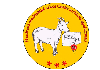 Hradecká studentská sekce je součástí České archivní společnosti a působí při Katedře pomocných věd historických a archivnictví FF UHK. Svými aktivitami propaguje archivnictví, historii a pomocné vědy historické mezi hradecké studenty i širší veřejností a v neposlední řadě se snaží také o „teambuilding“ archivně či historicky zaměřených studentů. Pořádá odborné exkurze do archivů, muzeí, knihoven a jiných podobných institucí. Na programu jsou též besedy a přednášky s významnými osobnostmi a odbornými pracovníky z oboru. Zapojena je též do dění na katedře KPVHA a cizí jí nejsou ani akce FF či UHK. Členové společně podnikají i mnohé neformální aktivity (např. grilovačky, deskové hry atd.). Více informací a aktuality k nalezení na webu (www.cesarch.cz/hsscas) či FB (www.facebook.com/hsscas). Politologický klub UHK Politologický klub je spolek studentů a příznivců Katedry politologie FF UHK, jehož účelem je rozšíření povědomí o politologické vědě a oborech s ní související, rozvoj občanské a společenské odpovědnosti a informovanosti, včetně reprezentace Univerzity Hradec Králové a její Filozofické fakulty. Spolek vznikl v roce 2011 na základě podnětu studentů politologie při Katedře politologie FF UHK. Klub je otevřený všem studentům UHK i ostatním akademickým pracovníkům, kteří mají zájem o vzdělávání v oblasti politologie, mezinárodních vztahů a aktuálních politických témat. Politologický klub pořádá přednášky, semináře, debaty, studentské konference, simulace státních a mezinárodních orgánů nebo univerzitní akce či další možné akce dle aktuální politické situace. Spolupracujeme se studentskými organizacemi UHK i Lékařské fakulty Univerzity Karlovy v Hradci Králové, vedením UHK a vedením Filozofické fakulty UHK, politologickými kluby jiných českých univerzit, Eurocentrem Hradec Králové, ESN Hradec Králové či Královehradeckým krajem a dalšími. První studentský sociologický klub SH1UK 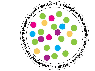 První sociologický klub SH1UK při Katedře sociologie FF UHK byl založen v roce 2013 studentkami bakalářského studia. Hlavní činností klubu je pořádání nejrůznějších odborných sociologických přednášek. Dále klub spolupracuje s Českou sociologickou společností a organizuje pravidelná neformální setkání studentů sociologie a akademických pracovníků mimo univerzitní zdi.  Členové klubu se dále podílí na univerzitních akcích, jakou jsou workshopy nebo dny otevřených dveří. V neposlední řadě participují na výzkumech, při kterých katedra spolupracuje např. s Dopravním podnikem města Hradce Králové, magistrátem města či s Městskými lesy Hradce Králové. Studentský historický klub 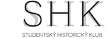 Studentský historický klub UHK, zkráceně SHK, je spolek sdružující studenty se zájmem o historii, který si za cíl klade přiblížit široké veřejnosti důležité historické milníky, ať už moderních nebo starších dějin, a také poukazovat na to, že historie by neměla být zapomenuta, nýbrž připomínána.  Spolek, nebo počátek nějaké organizace, existoval již od roku 1994, kdy na tehdejší ještě pouze Pedagogické fakultě Hradec Králové, vznikl klub přátel historie, který se ale výrazněji neangažoval v akcích pro veřejnost. Spíše šlo o sdružení studentů se zájmem o obor a diskuzi. SHK svoji činnost dělí do dvou stěžejních bodů. V prvním případě je to pořádání a organizování přednášek, a s nimi spojených besed, s pamětníky, kterými se snaží přiblížit moderní dějiny očima lidí, kteří ji prožili, veřejnosti. Druhá nosná část činnosti jsou workshopy pro základní a střední školy. Studentský klub Libomudravna 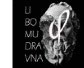 Studentský spolek Libomudravna působí na Katedře filozofie a společenských věd FF UHK od roku 2014. Cílem klubu je podporovat studentské 	aktivity, 	propagovat 	humanitní 	vzdělání a zprostředkovávat aktuální filosofická témata širší veřejnosti. V rámci této činnosti pořádá tradiční vánoční sportovní klání mezi studenty a vyučujícími katedry a bytové semináře, na nichž mají studenti možnost prezentovat svá vlastní témata v neformálním prostředí. Do portfolia pravidelných aktivit patří i přednáškové večery, které jsou určené pro veřejnost, a na něž jsou zváni hosté z humanitně-vědních oborů. Od roku 2018 organizuje také Letní školu filosofie a společenských věd. Studentský klub archeologie UHK 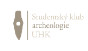 SKA je spolek studentů a příznivců Katedry archeologie Filozofické fakulty UHK, který si klade za cíl rozvíjet komunikaci studentů archeologie napříč ročníky a vzájemně je tak podporovat během studia. Organizací exkurzí a konferencí klub nabízí zapojení veškerých zájemců o členství do vědního oboru archeologie. Klub tak chce svou činností udržovat kontakt akademiků nejen se studenty, ale i s širokou veřejností. Mezi pravidelné aktivity patří i pořádání přednáškových večerů, kde studenti prezentují svoji účast na badatelských výzkumech v zahraničí, kterých se mohou účastnit přes Erasmus. Od roku 2018 spolek organizuje každoroční pasování prváků v pevnosti Josefov.  Studentský klub ÚSP 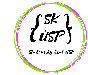 Studentský klub ÚSP je spolek studentů a absolventů Ústavu sociální práce Filozofické fakulty UHK, jehož účelem je sdružovat studenty a absolventy sociální práce, přibližovat obor sociální práce veřejnosti. Vznikli jsme v září 2018. Studentský klub navazuje na činnosti spolků dříve působících na půdě Ústavu sociální práce, tedy na střetávání studentů a akademiků na půdě i mimo zdi Ústavu sociální práce a činnosti rozšiřuje o aktivity jako přednášky, besedy, debaty, určené ke střetávání studentů sociální práce, odborníků z praxe a laické veřejnosti. Členové klubu se dále podílí na akcích a činnostech Ústavu sociální práce i na akcích Univerzity Hradec Králové. Studentské aktivity V souladu s realizací dílčích cílů Strategického záměru FF UHK byla v roce 2022 na fakultě uspořádána řada studentský akcí, přednášek, seminářů, společenských akcí i konferencí.Studentský klub archeologie se na jaře 2022 zapojil do diskuse ohledně nadcházející Sešlosti, která se konala na podzim 2022. Na podzim se úspěšně poprvé zapojil do druhého ročníku studentské Sešlosti, kde se snažil studentům představit SKA a její tvorbu během roku. Každoročně je mimo jiné pořádáno pasování pro studenty archeologie prvního ročníku. jak pro Bc. a Mgr. Studia. Letošní ročník byl velice silný a to proto, že bylo pasováno okolo 15 studentů. Ve vánočním čase také uspořádal Valnou hromadu klubu, kde bylo zvoleno nové předsednictvo klubu. Hradecká studentská sekce ČAS 
Letní semestr roku 2022 byl ve znamení dokončení série diskusního scházení s názvem KlidoPoVídárna Hradeckých Archivářů, s tématikou průvodcovství. V květnu se členové sekce podíleli na organizačním zajišťování ústředního kola 51. ročníku Dějepisné olympiády. Semestr byl zakončen oslavou 10. výročí od založení spolku HSS ČAS za účasti bývalých členů a vyučujících KPVHA. Začátkem nového semestru měl spolek napilno, nejprve došlo k první ročníku „akcičky“ Vycházka s prváky, která má za účel představit novým studentům město a studium na FF UHK. Poté se spolek podílel na organizaci akce Seš-lost, tradičního Seznamováku archivářů a konference Tři staletí v srdci Evropy. Činnost v 2022 zakončil v půlce prosince vánoční večírek.Sociologický klub SH1UK v letním semestru uspořádal besedu s názvem NE(JET) NA ERASMUS, na které promluvili absolventi programu, aby objasnili časté otázky spojené s výjezdem. Na konci semestru se členové spolku pro venkovní aktivitu a uspořádal první SOCIOPIKNIK v Šimkových sadech, kde se sešli studenti i akademici z naší katedry. Na začátku zimního semestru se spolu s ostatními spolky účastnil univerzitního festivalu SEŠ-LOST. Dále uspořádali přednášku s r. Ninou Fárovou z naší katedry sociologie, během které přiblížila své akademické i osobní zkušenosti z jejího pobytu v San Franciscu a vzápětí na to navázali s přednáškou paní docentky Tetiany But, o životě v ČR a na Ukrajině. Kromě těchto akcí, je každý měsíc pořádáno tradiční Shlukování. Jedná se o ideální příležitost hlavně pro nově příchozí studenty, aby se seznámili a poznali prostředí katedry a univerzity. SHK UHK
Letní semestr začal hned po zkouškovém 9. února schůzí, na které se předala dlouho očekávaná trička. Podobné schůze následně probíhaly každý měsíc, mimo spoustu dalších neformálních setkání. Během února vznikaly dva březnové workshopy, které proběhly na základní škole v Novém Bydžově. Workshopy se věnovaly druhé světové válce, a to nejdříve pro deváté třídy, následně i pro třídy páté. Mimo výjezdu do školy klub uspořádal ještě přednáškový večer „Studenti studentům“, na kterém proběhly krátké studentské vstupy na různorodá témaSlunta. Během dubna zacílil SHKUHK na prváky a další potenciální zájemce o členství v klubu uspořádám neformálního posezení. V květnu se vydali na klubový výlet na pevnost Hanička, na prohlídku zámku v Častolovicích a uspořádali besedu s herečkou Lenkou Loubalovou z Klicperova divadla o Sametové revoluci v Hradci Králové. Jako závěr sezóny se konala každoroční červnová grilovačku.Nový zimní semestr začal velice zostra hned dvěma velkými akcemi, na kterých se SHK přímo podílelo. Nejdříve to byla tradiční Seš-lost a následně Noc vědců. Ovšem ještě před tím se členové klubu věnovali (tehdy ještě budoucím) prvákům, pro které si připravili menší „seznamovák“. V říjnu klub pozval veřejnost na besedu s dr. Chvátalem, který se věnoval tématu učitelství a problému s vyhořením, následným zotavováním a přetransformování kariéry z učitele na historika a kurátora muzejní expozice. V listopadu si klub připravil workshop pro pardubickou základní školu NOE, opět na téma druhá světová válka. Prosinec byl velice nabitý, začal bowlingem, následoval další workshop, tentokrát na waldorfském gymnáziu v Semilech na téma komunismus a poté vánoční večírek HIU.Studentský spolek Libomudravna v roce 2022 uspořádal několik tradičních akcí, zároveň se mu podařilo participovat i na několika akcích netradičních. Z netradičních akcí se jedná primárně o participaci Libomudravny na kulturní akci SÝPKA, která se již tradičně odehrává v Hradecké sýpce. Smyslem této události, je, krom oživování kulturního dění Hradce Králové, i snaha o oživení prostor nesoucích historickou i architektonickou hodnotu a zachránit je tak před zchátráním. Z tohoto krátkého festivalu měla Libomudravna na svědomí celý jeden den, kdy proběhly přednášky, workshopy a koncerty. Z tradičních akcí se podařilo uspořádat Filosofický pochod, který se konal tentokrát do pivovaru Beránek. Tradičně proběhl i Vánoční turnaj, tentokrát ve stolním hokeji STIGA. Dále Libomudrovna participovala na vzniku LŠF v Broumově. Studentský spolek Libomudravna zároveň neodmítl ani účast na akcích Seš-lost, nebo dnech otevřených dveří.V roce 2022 se Politologický klub podílel na organizaci několika akcí.  V měsíci lednu měl možnost zapojit se do meziuniverzitního projektu 11+1, jehož cílem byla podpora uvězněných běloruských studentů bojujících za svobodu. Další akce na sebe nenechala dlouho čekat, jelikož byla spojena se začátkem války na Ukrajině. Jednalo se o Tichý protest na podporu Ukrajiny, během kterého zazněly proslovy vyjadřující nesouhlas s válkou a napadením suverénního státu Ruskou federací, ale také byla uspořádána sbírka pro Potravinovou banku a Regionální ukrajinský spolek ve východních Čechách. Vlna solidarity byla obrovská a vybralo se mnoho potřebných věcí, které putovaly na potřebná místa.Již tradičně Politologický klub účastnili Seš-losti, do které se zapojil přípravou snídaně v prostorách Filozofické fakulty na budově B. V listopadu uspořádal Maraton psaní dopisů od Amnesty International jako doprovodný program 17. listopadu na UHK, který měl přispět svým dílem ke zlepšení životů nespravedlivě vězněných či souzených jedinců, kteří svůj život zasvětili demokratickým a lidskoprávním hodnotám.V závěru roku se spolek podílel na přípravě debaty prezidentských kandidátů. Nebyl by to Politologický klub, kdyby se během zimního semestru neobjevila každému studentovi politologie pozvánka na tradiční POLPU, která se nesla ve znamení Vánoc. Pro kolegy z řad studentů i akademiků jsme připravil pub quiz, tajného ježíška či soutěž o nejhezčí svetr. Vítězové si domu odnesli nejen dobrou náladu, ale také pár cen. Ani aktivita na našich sociálních sítích nešla do ztracena po návratu do prezenční formy po covidové době. Skrze klubový Instagram Politologický klub informuje o svých aktivitách, ale hlavně připomíná významné dny jak světové, tak české historie. Zároveň tvéří krátké kvízy, které mají nejen pobavit, ale také pomoc rozšířit rozhledy v rámci politologie.Vědecké konference Filozofická fakulta UHK se i v roce 2022 pořadatelsky či spolupořadatelsky podílela na realizaci několika vědeckých konferencí. Na rozdíl od předchozích let poznamenaných pandemií COVID se konferenční činnost počala vracet z online prostředí do podoby klasických a nenahraditelných fyzických setkání. K nejvýznamnějším konferenčním počinům roku 2022 se nepochybně hlásí každoroční Hradecké dny sociální práce, kterých se zúčastnilo 249 registrovaných účastníků. Z dalších lze uvést 53. mezinárodní konferenci archeologie středověku či workshop Aktuální problémy českého archivnictví. Studentské konference byly zastoupeny dnes již tradičními konferencemi Tři staletí v srdci Evropy – Česká a evropská společnost 16.–18. století a České, slovenské a československé dějiny 20. století. Odborná praxeStudenti vybraných oborů absolvují povinné praxe v institucích relevantních k zaměření jejich studia. Dále studenti v rámci svých studijních plánů plní předměty Volitelná individuální praxe I a Volitelná individuální praxe II.  Také v roce 2022 využili studující volitelných individuálních praxí. Deset studujících naší fakulty absolvovalo předměty VIP1 nebo VIP2. Podporu praxí skýtá každým rok celouniverzitní akce JobStart, která je příležitostí, jak navázat spolupráci také pracovišť fakulty, našich studujících a organizací či firem z praxe.Studentské praxe se staly důležitou součástí Strategického záměru vzdělávací a tvůrčí činnosti FF UHK na období let 2021 až 2030. O aktualitách v oblasti volitelných individuálních praxí a jejich propagaci informují webové stránky FF UHK: Studium Praxe.V roce 2022 vykonávali studenti jednotlivých pracovišť FF své povinné či volitelné praxe v následujících institucích:Statutární město Hradec Králové SOA v Zámrsku, SOKA Hradec Králové SOA v Zámrsku, SOKA Náchod SOA v Zámrsku, SOKA Pardubice SOA v Zámrsku, SOKA Litomyšl MZA Brno, SOKA Havlíčkův Brod ČSOB Hradec Králové SOA Praha, SOA Kolín SOA Litoměřice, SOKA Liberec SOA Třeboň, SOKA Tábor Archiv Národního muzea Praha Muzeum východních Čech HK Výzkum lokality Pustý hrad (výzkum pod Katedrou archeologie FF UKF v Nitře) Slovinsko, Univerzita Lublaň – Projekt Navis Archeopark pravěku Všestary Atletický klub Adama Sebastiana Helceleta, z.s. Tyco Electronics EC Trutnov s.r.o.MuzeaMuzeum východních ČechMěstské muzeum Sedlčany
Regionální muzeum (včetně poboček na Dobrošově, v Hronově, Polici n.M.)
Muzeum loutkářských kultur
Regionální muzeum a galerie
Krkonošské muzeum
České farmaceutické muzeum (expozice barokní lékárny)
Společenské centrum Nový Dvůr – Muzeum řemesel
Regionální muzeum a galerie
muzeum a Klenotnice drahých kamenů
Městské muzeum
Východočeské muzeum + Východočeská galerie
Centrum Bohuslava Martinů v Poličce, Městské muzeum a galerie Polička
Nová expozice Sýpka (provozuje Muzeum Orlických hor RK)
Muzeum a galerie Orlických hor
Třebechovické muzeum betlémů
Muzeum Českého ráje
Muzeum krajky (provozuje Muzeum Orlických hor RK)
Regionální muzeum
Muzeum KRNAPSbírkové galerie
Galerie moderního umění, gal. V. Preclíka v Hradci Králové
Východočeská galerie v Pardubicích
Galerie Středočeského kraje v Kutné HořeSkanzeny a muzea v přírodě
Veselý Kopec (+ Betlém Hlinsko)
Skanzen Krňovice
Villa Nova Uhřinov (archeologické muzeum)
(Archeopark Všestary)Vojenská muzea a historická opevnění
Vojenské muzeum Králíky
Vojenské muzeum – pevnost Stachelberg
Pevnost Josefov – organizační složka Města Jaroměř)Památkové objekty a zámky (s výraznější expoziční činností)
Opočno
Nové Město nad Metují
Ratibořice
NáchodStátní hrad Karlštejn
Státní zámek LitomyšlNasavrky - Svět Keltů Slatiňany (hippologické muzeum)
Státní zámek SychrovKuks – hospitalÚřady a instituce
Krajský úřad Královéhradeckého kraje – odbor regionálního rozvoje, grantů a dotací,
oddělení kultury a památkové péče
Národní památkový ústav, územní odborné pracoviště JosefovStudenti Ústavu sociální práce FF UHK v rámci studia absolvují několik forem odborných praxí, které je připravují na budoucí povolání sociálního pracovníka. Typy odborných praxí:•	Exkurze 1 a 2•	Průběžná praxe•	Souvislá praxe 1 a 2•	Praxe 1 a 2K výkonu odborné praxe si student volí mezi akreditovaným pracovištěm (uzavřena Rámcová smlouva) nebo neakreditovaným (individuální zařízení). V roce 2022 absolvovalo praxi v akreditovaných pracovištích celkem 26 studentů, v neakreditovaných pracovištích celkem 155 studentů ÚSP FF UHK.Odborné praxe realizovali i studující na katedře archeologie. Archeopark pravěku Všestary (4)Slovinsko, Univerzita Lublaň – projekt Navis (3)Itálie, Ragusa, Sicílie (4)Ústav archeologické památkové péče Brno, v.v.i. – (1) Exkurze a výstavy Po delší covidové odmlce se se zaměstnanci a studenti FF zapojili do příprav výstav a realizace několika exkurzí.Studenti Katedry pomocných věd historických navštívili v rámci různých předmětů (v čele s Exkurzemi 1 a 2) pod vedením svých pedagogů Mgr. Kláry Rybenské, Ph.D. a Mgr. Jindřich Koldy, Ph.D. postupně v digitalizačním oddělení Studijní a vědecké knihovny v Hradci Králové, Hospital Kuks a Biskupskou knihovnu a archiv v Hradci Králové. V rámci březnového broumovského soustředění si prohlédli také tamní benediktinské opatství.Přehled řešených rozvojových a vzdělávacích projektů V roce 2022 FF pokračovala v řešení 2 projektů OP VVV, na kterých se jako interní řešitel podílela společně s ostatními součástmi UHK. Projekt Strategický rozvoj UHK sleduje zejména zvýšení kvality výuky, rozvoj lidských zdrojů a prostředky na podporu internacionalizace. Realizace projektu Internacionalizace vzdělávání na UHK pak zajišťuje přípravu Double degree programů na FF UHK a podporuje rozvoj internacionalizace formou jazykového vzdělávání pracovníků fakulty. V roce 2022 díky tomu Filozofická fakulta připravila svůj třetí Double degree program. Dobu realizace obou těchto ESF projektů se v závěru roku podařilo úspěšně prodloužit a jejich řešení tak bude pokračovat i v následujícím roce. V červnu 2022 se FF UHK zapojila do projektu Rozvoj kapacit a adaptace na nové formy učení na UHK v rámci Národního programu obnovy, který má taktéž celouniverzitní přesah. Hlavními cíli tohoto projektu na FF jsou nákup kvalitních systémů pro on-line a blended výuku, realizace školení k rozvoji kompetencí pracovníků i studentů v této oblasti a příprava 1 kurzu CŽV zaměřeného na vzdělávání pracovníků v sociálních službách.Během celého roku pak fakulta směřovala své rozvojové činnosti k přípravě projektů v rámci operačního programu OP JAK a regionálních inovačních záměrů v rámci Královéhradeckého kraje, zejména ITI a platformy Digital Innovation Hub.Spolupráce s aplikační sférou a propojení s praxí Katedra archeologie FF UHK se ve spolupráci s dalšími externími subjekty a firmami, prostřednictvím svého Centra terénní archeologie (CETA) i v roce 2022 podílela na realizaci rozsáhlých záchranných archeologických výzkumů, a to na trase dálnice D35 v úseku Hořice – Sadová, dálnice D11 11009 v úseku Trutnov – státní hranice. Dokončovány byl též výzkumy na obchvatu Doudleb nad Orlicí, Jaroměře a Hradce nad Svitavou. Archeologická laboratoř se zapojila do prováděných výzkumů zpracováním nálezů včetně jejich konzervování. Katedra archeologie FF UHK také poskytovala služby v oblastech specializovaných analýz, prospekčních a konzervačních metod pro stále se rozšiřující okruh externích zadavatelů. Mezi zásadní události patřilo zahájení rekonstrukce prosto v budově E, ve kterých bude umístěná nová konzervátorské laboratoř, čím se zásadním způsobem zvýší pracovaní komfort zaměstnanců, zkvalitní a rozšíří se portfolio nabízených odborných služeb. V minulém roce byla též navázána spolupráce se Střední uměleckoprůmyslovou školou a Vyšší odbornou školou, obor Restaurování kovů, minerálů a organolitů, jejíž studenti si v rámci svých praxí osvojují péči a konzervační zásahy na archeologických artefaktech pod vedením našich odborníků. Všechny tyto činnosti umožňují nejrychlejší přenos teoretických archeologických přístupů do praxe a umožňují zejména studentům praktické využití dovedností získaných během studia. V menším měřítku Katedra archeologie FF UHK poskytla služby v oblastech specializovaných analýz a prospekčních metod. Mezi ně patří magnetometrická detekce podpovrchových archeologických situací prováděná na zakázku Prácheňského muzea v Písku, rentgenové snímkování archeologických nálezů pro Muzeum východních Čech v Hradci Králové a Východočeské muzeum v Pardubicích a výpočetní tomografie archeologické keramiky pro Ústav pro klasickou archeologii Filozofické fakulty Karlovy univerzity a pro Ústav archeologie a muzeologie Filozofické fakulty Masarykovy univerzity.Katedra pomocných věd historických a archivnictví rozvíjela i v roce 2022 svou spolupráci s opatstvím sv. Václava v Broumově a s tamní Agenturou pro rozvoj Broumovska. Pro broumovský spolek Time Machine Česko studenti katedry Bc. Tomáš Pechánek, Miloslav Sodomka a Matěj Ježek zpracovávali pod vedením dr. Martiny Bolom Kotari a dr. J. Koldy v rámci projektu Česko-německého fondu budoucnosti „Křinice/Weckersdorf“ dějiny uvedené obce, mj. formou orální historie. Členové katedry poskytovali pravidelně konzultace odborníkům – ve sledovaném roce se týkaly kupř. dotazů ze strany Národní galerie Praha (znovunalezený kukský obraz), Botanické zahrady Praha (neznámý broumovský herbář), Národního památkového ústavu (památky na Broumovsku) či Moravské genealogické a heraldické společnosti (interpretace středověkých listin). Dr. M. Bolom Kotari aktivně působila v komisi pro sbírkotvornou činnost Muzea Betlémů v Třebechovicích pod Orebem. Dr. K. Rybenská spolu se studenty pracovala v rámci Centra pro digitální hoistorické vědy KPVHA na digitalizaci vybraných sbírkových předmětů v Muzeu Východních Čech a Muzeu Náchodska.Katedra sociologie navázala spolupráci s Odborem kultury, památkové péče a cestovního ruchu KÚ KHK s tím, že studenti se zapojili do řešení úkolů v rámci výzkumných aktivit nebo volitelných individuálních praxí.Rada pro spolupráci s praxí V rámci rozšiřování možností uplatnitelnosti absolventů využívá fakulta poradního orgánu, Radu pro spolupráci s praxí, jejímiž členy jsou zástupci významných zaměstnavatelů a institucí z Královéhradeckého kraje, a jejichž prostřednictvím získává informace o úrovni znalostí a dovedností absolventů a doporučení ke změnám. Složení Rady pro spolupráci s praxí FF UHK v roce 2022 Mgr. Ondřej Bouma, zástupce ředitele Biskupského gymnázia Hradec Králové Mgr. Jan Burianec, manažer STEM/MARK Mgr. Kateřina Churtajeva, vedoucí odboru kultury a památkové péče Krajského  úřadu Královéhradeckého kraje Ing. Anna Maclová, ředitelka Diecézní katolické charity Hradec Králové Mgr. Jiří Němec, ředitel ZŠ Kostelec nad Orlicí PhDr. Jan Prostředník, Ph.D., ředitel a kurátor sbírkových fondů archeologie  Muzea Českého ráje v Turnově Mgr. Iva Rosíková, ředitelka organizace Salinger, z.s. Hradec Králové PhDr. Karel Vít, Ph.D., vedoucí odboru rozvoje města Magistrátu města Hradec KrálovéPřílohyPříloha 1a: Seznam akreditovaných studijních programů FF UHK v roce 2022Příloha 1b: Seznam akreditovaných studijních programů UHK v roce 2022Příloha 2a: Přijímací řízení pro obory akreditované na FF UHK pro akademický rok 2021/2022Příloha 2b: Přijímací řízení pro obory akreditované na UHK pro akademický rok 2021/2022Příloha 3a: Počty aktivních studií studijních programů FF UHK v roce 2022Příloha 3b: Počty aktivních studií studijních programů UHK v roce 2022Příloha 4a: Absolventi studijních programů FF UHK v roce 2022Příloha 4b: Absolventi studijních programů UHK v roce 2022Příloha 5a: Studijní neúspěšnost studentů FF UHK v roce 2022Příloha 5b: Studijní neúspěšnost studentů UHK v roce 2022Příloha 6: Seznam podpořených interních projektůPříloha 7: Členství akademiků v odborných společnostechPříloha 8: Významné publikace zaměstnanců FF UHK8.1 Monografie8.2 Kapitoly v monografiích8.3 Studie v mezinárodních odborných časopisech (top decil - D1) Příloha 9: Seznam partnerských univerzitPříloha 1a: Seznam akreditovaných studijních programů FF UHK v roce 2022 * Studijní obory, které neměly v roce 2022 zapsané žádné studenty. ** Nově akreditované programy v roce 2022. Příloha 1b: Seznam akreditovaných studijních programů UHK v roce 2022 Příloha 2a: Přijímací řízení pro obory akreditované na FF UHK pro akademický rok 2022/2023 Příloha 3a: Počty aktivních studií studijních programů FF UHK v roce 2022Příloha 3b: Počty aktivních studií studijních programů UHK v roce 2022 Příloha 4a: Absolventi studijních programů FF UHK v roce 2022Příloha 4b: Absolventi studijních programů UHK v roce 2022 Příloha 5a: Studijní neúspěšnost studentů FF UHK v roce 2022 Příloha 5b: Studijní neúspěšnost studentů UHK v roce 2022 Příloha 7: Členství akademiků v odborných společnostechVýznamné publikace zaměstnanců FF UHKMonografie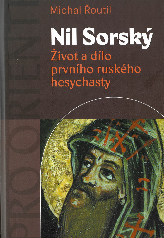 Michal Řoutil - Nil Sorský - Život a dílo prvního ruského hesychasty. Nakladatelství Pavel Mervart. 2022.
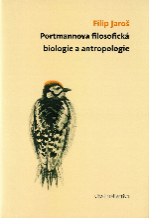 Filip Jaroš. Portmannova filosofická biologie a antropologie. Togga. 2022.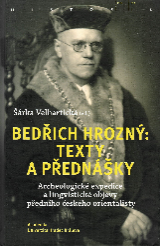 Šárka Velhartická (ed.): Bedřich Hrozný: texty a přednášky. Academia a Univerzita Hradec Králové. 2022Josef Bernard, Miroslav Joukl, Lucie Vítková: Vybavenost venkovských obcí: vývoj,význam, využití. Sociologický ústav AV ČR. 2022. 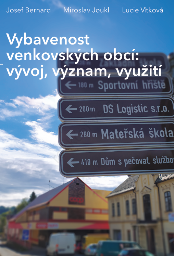 




Jaroslav Peregrin. Člověk jako normativní tvor. Academia. 2022. 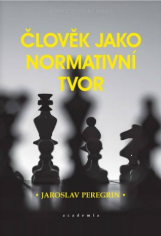 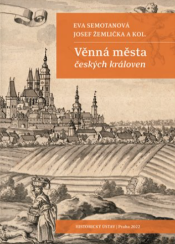 Zdeněk Beran, Petr Grulich, Petr Polehla, Eva Semotanová, Martin Šandera, Jan Vojtíšek, Jana Vojtíšková, Josef Žemlička. Věnná města českých královen. Historický ústav AV ČR. 2022.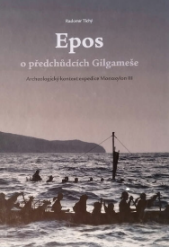 Radomír Tichý. Epos o předchůdcích Gilgameše. Archeologický kontext expedice Monoxylon III. Archeopark pravěku Všestary. 2022. 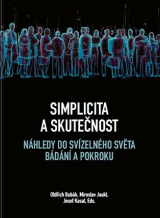 Oldřich Bubák, Miroslav Joukl, Josef Kasal. Simplicita a skutečnost: náhledy do svízelného světa bádání a pokroku. Společnost pro management a leadership. 2022. Publikace vydávané s finanční podporou Ediční rady FF UHK jsou dostupné ke koupi na univerzitním e-shopu: https://www.uhk.cz/cs/e-shopKapitoly v monografiích (výběr)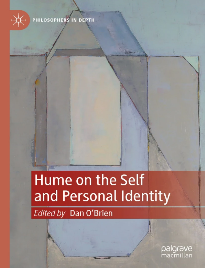 Lorenco Greco. A Fragmented Unity: A Narrative Answer to the Problem of the Unity of the Self in Hume. In: Hume and the Self and Personal Identity. Cham: Springer Nature Switzerland AG. 2022Jakub Zouhar. Dominikáni na chomutovském gymnáziu v sedmdesátých a osmdesátých letech 18. století. In: Amicitiae Vinculum Potens et Praevalidum. Vějíř pohledů do náboženského a kulturního života barokní společnosti k poctě Ivany Čornejové a Marie-Élizabeth Ducreux. Praha: Karolinum. 2022.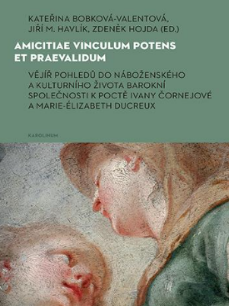 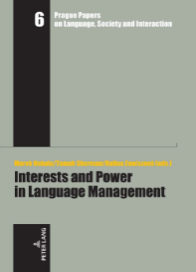 Stephanie Inge Rudwick. Language Politics at Stellenbosch University, South Africa. In: Interests and Power in Language Management. Berlin/Bern, et al.: Peter Lang. 2022.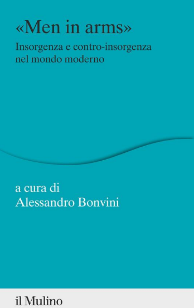 Dmitar Tasić. Prospettive teoriche e pratiche sulla guerriglia nella Serbia di fine Ottocento. In: “Men in arms”. Insorgenza e contro-insorgenza nel mondo moderno. Bologna: Il Mulino. 2022.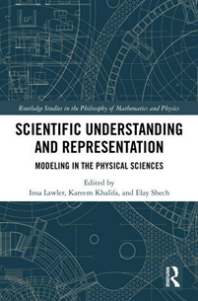 Jared Millson, Mark Winden Risjord. DEKI, Denotation, and the Fortuitous Misuse of Maps. In: Scientific Understanding and Representation. Modeling in the Physical Sciences. New York: Routledge, Taylor & Francis Ltd. 2022. 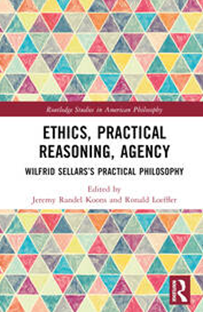 Preston John Stovall. Practical Cognition, Motor Intentionality, and the Idea of the Good: Considerations of Denotational and Connotational Meaning. In: Ethics, Practical Reasoning, Agency: Wilfrid Sellars's Practical Philosophy. New York: Routledge. 2022.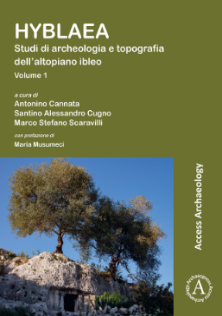 Joan Pinar Gil, Annamaria Sammito, Saverio Scerra, Michelle Beghelli, Amalia Criscione, Salvina Fiorilla, Zuzana Hukel'ová, Miroslav Pleska, Dominika Schmidtová. Modica RG. Notizie preliminari sugli scavi della catacomba di C.da Scorrione. In: Hyblaea: Studi di archeologia e topografia dell’altopiano ibleo. Oxford: Archaeopress. 2022.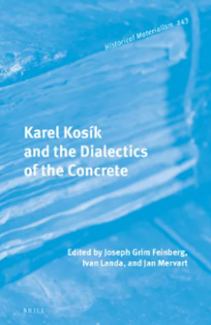 Jan Černý. Karel Kosík and Martin Heidegger: from Marxism to Traditionalism. In: Karel Kosík and the Dialectics of the Concrete. Leiden: Brill. 2022.Michal Trousil, Daniel Štěpánek. Tearooms as a Manifestation of Globalization and as an Alternative to Alcohol Use in the Czech Republic. In: The Palgrave Handbook of Global Social Problems. Cham: Palgrave Macmilan. 2022.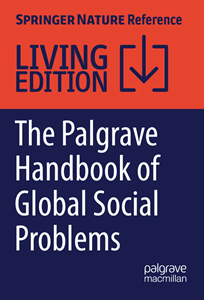 Studie v mezinárodních odborných časopisech (top decil – D1, výběr)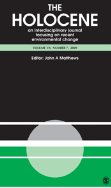 Petr Pokorný, Přemysl Bobek, Petr Šída, Jan Novák, Michaela Ptáková, Matthew Walls. Managing wilderness? Holocene-scale, human-related disturbance dynamics as revealed in a remote, forested area in the Czech Republic. Holocene. 2022, 32 (6), 584-596.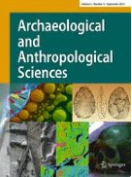 Josef Wilczek, Richard Thér, Fabrice Monna, Christian Gentil, Céline Roudet, Carmela Chateau-Smith. Discrimination of wheel-thrown pottery surface treatment by Deep Learning. Archaeological and anthropological sciences. 2022, 14 (5), "Article number: 85".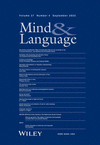 Matej Drobňák. Normative inferentialism on linguistic understanding. Mind and Language. 2022, 37 (4), 564-585.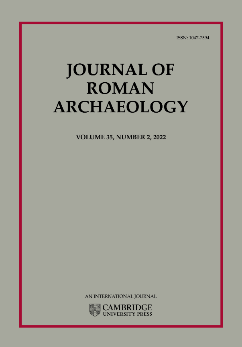 Joan Pinar Gil, Jaime Vizcaíno Sánchez. A Werner A2 ewer from Byzantine Cartagena and the distribution of bronze cast vessels in the western Mediterranean around 600 CE. Journal of Roman Archaeology. 2022, 35 (1), 280-305.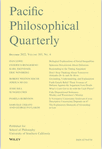 Preston John Stovall. Modeling Descriptive and Deontic Cognition as Two Modes of Relation between Mind and World. Pacific Philosophical Quarterly. 2022, 103 (1), 156-185.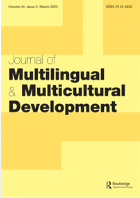 Dorrit Posel, Mark Hunter, Stephanie Inge Rudwick. Revisiting the prevalence of English: language use outside the home in South Africa. Journal of Multilingual and Multicultural Development. 2022, 43 (8), 774-786.Partnerské univerzity
Partnerské univerzity v rámci programu Erasmus+Mimoevropské partnerské univerzity (včetně Erasmus+ MKM) a evropští partneři mimo program Erasmus+Zeleně jsou označeny partnerské univerzity, s nimiž byly uzavřeny smlouvy v roce 2022.Členové IAB Instituce Dr. Thomas Aigner Diözesanarchiv St. Pölten / ICARUS, Austria Prof. Etienne Boisserie Institut national des langues et civilisations orientales (Inalco), Paris, France Dr. Marcin Debicki Uniwersytet Wrocławski, Poland  Dr. Dieter Norbert Plehwe Berlin Social Science Center, Germany Prof. Mark Risjord Emory University, USA Prof. Thomas Rocek University of Delaware, USA Prof. Hans-Jorgen Wallin Weihe The Inland University of Applied Sciences Lillehammer, Norway Počet studentů (aktivníchstudií) v roce2022202120202019Bakalářské studijní programy879+15*880+44*781+122*656+185*Navazujícímagisterské studijní programy177+25*198+67*198+130*217+135*Doktorské studijní programy76788389Celkem1132+401156+1111062+252*962+320*Počet absolventů v roce2022202120202019Bakalářské studijní programy121+20*82+67*83+54*80+90*Navazujícímagisterské studijní programy32+36*37+47*46+51*54+33*Doktorské studijní programy9558Celkem162+56*124+114*134+105*142+123*Studijní neúspěšnost 1. ročníku studia – studenti zapsaní na FF UHKStudijní neúspěšnost 1. ročníku studia – studenti zapsaní na FF UHKStudijní neúspěšnost 1. ročníku studia – studenti zapsaní na FF UHKStudijní neúspěšnost 1. ročníku studia – studenti zapsaní na FF UHKStudijní neúspěšnost 1. ročníku studia – studenti zapsaní na FF UHKStudijní neúspěšnost 1. ročníku studia – studenti zapsaní na FF UHKStudijní neúspěšnost 1. ročníku studia – studenti zapsaní na FF UHKStudijní neúspěšnost 1. ročníku studia – studenti zapsaní na FF UHKStudijní neúspěšnost 1. ročníku studia – studenti zapsaní na FF UHKStudijní neúspěšnost 1. ročníku studia – studenti zapsaní na FF UHKBakalářské studiumBakalářské studiumBakalářské studiumNavazující magisterské studiumNavazující magisterské studiumNavazující magisterské studiumDoktorské studiumDoktorské studiumDoktorské studiumCELKEMPKCELKEMPKCELKE MPKCELKEMCELKEM27 %45 %33 %24 %50 %40 %0 %0 %0 %33 %Řešitel Název projektu Doba řešení Mgr. Filip Jaroš, Ph.D. Nové kontexty filosofické antropologie: Hledání antropologické diference mimo dichotomii příroda/kultura 2023–2025 Mgr. Richard Thér, Ph.D. Keramika jako svědek kulturní změny? Starobronzová sídelní aglomerace v Plotištích n. Labem ve světle multidisciplinárního výzkumu 2023–2025 doc. Mgr. Petr Šída, Ph.D. Metabazit typu Jizerské hory jako transkulturní spojovatel pravěkých komunit střední Evropy 2023–2025 ŘešitelNázev projektuDoba řešeníprof. RNDr. Jaroslav Peregrin, Csc.Naturalizovaný inferencializmus: normy, významy a důvody ve světě přírody2020–2024Řešitel Název projektu Doba řešení prof. PhDr. Dana Musilová, CSc. Ženy v české a československé vědě v první polovině 20. století (ve spoluřešení s MÚ AV ČR a FF UK) (standardní grant) 2019–2022 Mgr. Richard Thér, Ph.D. Technologické změny ve výrobě keramiky v souvislosti se sociálními transformacemi v průběhu doby laténské v Čechách (standardní grant) 2019–2022 Mgr. et Mgr. Petra Vodová, Ph.D. Studium parlamentních projevů a jejich efektů na výsledky práce poslanců v České republice (juniorský projekt) 2020-2022 Dr. Lorenzo Greco Staré a nové ctnosti. Etika ctnosti u Huma a Mandevilla (standardní grant) 2020–2022 doc. Mgr. Karel Kouba, M.A., Ph.D. Politická soutěž a lokální demokracie v komparativní perspektivě (standardní grant) 2020–2022 doc. Mgr. Jaroslav Daneš, Ph.D. Válka a starověká řecká tragédie (standardní grant) 2021–2023 Mgr. Matej Drobňák, Ph.D. Naturalizovaný inferencializmus: Krok směrem k sociálně-normativní pragmatice 2022-2025 doc. Mgr. Jiří Hutečka, Ph.D. Městská komunita ve válce: Olomouc/Olmütz jako případová studie domácí fronty během první světové války, 1914-1919 2022-2024 Stephanie Rudwick, Ph.D. Jazykové a ‚rasové‘ identity Afričanů a Afro-Čechů v České republice 2022-2024 Mgr. et Mgr. Petra Vodová, Ph.D. Amalgamace obcí a lokální demokracie 2022-2024 ŘešitelNázev projektuDoba řešenídoc. Mgr. Petr Grulich, Ph.D.Věnná města českých královen (Živá součást historického vědomí a její podpora nástroji historické geografie, virtuální realitya kyberprostoru)2018–2022ŘešitelNázev projektuDoba řešeníPhDr. Miroslav Joukl, Ph.D.Analýza sociální situace ve vztahuk automobilové výrobě v průmyslové zóně Solnice-Kvasiny-Rychnov n. Kněžnou.2018–2022PhDr. Miroslav Joukl, Ph.D.Změny vybavenosti venkovských obcí základními službami a dopady na jejich obyvatele. (ve spoluřešení se Sociologickým ústavem AV ČR)2019–2022PhDr. Martin Smutek Ph.D.Využití prvků umělé inteligence při poskytování odborného sociálního poradenství2020–2023Jméno pracovníkaNázev vědecké rady a institucedoc. PhDr. Vlastimil Fiala, CSc.Vědecká rada Právnické fakulty Univerzity Palackého v Olomoucidoc. Mgr. Jiří Hutečka, Ph.D.Vědecká rada Filozofické fakulty Univerzity Pardubiceprof. PhDr. Mgr. Jana Levická, PhD.Vědecká rada FSV UCM v TrnavěVědecká rada Pedagogické fakulty KU v RužomberokuPhDr. Mgr. Petr Šída, Ph.D.Vědecká rada globálního geoparku UNESCO Český rájdoc. Mgr. Petr Grulich, Ph.D.Vědecká rada Národního muzea v přírodě VysočinaMgr. et Mgr. Pavlína Springerová, Ph.D.Vědecká rada Muzea východních Čech v Hradci KrálovéJméno pracovníka Název vědecké rady a instituce doc. PhDr. Eduard Droberjar, Dr. Filozofická fakulta Jihočeské univerzity v Českých Budějovicích (oborová rada Archeologie, oborová rada Archaeology) prof. PhDr. Dana Musilová, CSc. Filozofická fakulta Univerzity Pardubice (oborová rada Historické vědy) doc. Mgr. Jaroslav Daneš, Ph.D. Filozofická fakulta Masarykovy univerzity (oborová rada Klasická filologie) prof. RNDr. Jaroslav Peregrin, CSc. Filozofická fakulta Univerzity Karlovy (oborová rada Filozofie) Filozofická fakulta Univerzity Karlovy (oborová rada Matematická lingvistika) Přírodovědecká fakulta Univerzity Karlovy (oborová rada Filozofie a dějiny přírodních věd) Filozofická fakulta Masarykovy univerzity (oborová rada Obecná jazykověda) doc. Mgr. Ladislav Koreň, Ph.D. Filozofická fakulta Univerzity Pardubice (oborová rada Filozofie/Philosophy) doc. Mgr. Jiří Hutečka, Ph.D. Filozofická fakulta Univerzity Pardubice (oborová rada Historické vědy) Stephanie Rudwick, Ph.D. School of Language, Linguistics and Social Sciences, University of KwaZulu-Natal, Durban, South Africa Mgr. et Mgr. Pavlína Springerová, Ph.D. Členka Consejo Asesor del Comité Académico, Centro de Estudios Superiores Universitarios, Universidad Mayor de San Simón (CESU-UMSS), Cochabamba, Bolivia Jméno pracovníka Název vědecké rady a instituce doc. PhDr. Zdeněk Beran, Ph.D. Antiqua Cuthna  Mgr. Sylvie Bláhová,    Ph.D.   Ratio Publica PhDr. Zuzana Bláhová, Ph.D. Fontes archaeologici pragenses (ediční rada) Česko-lužický věstník (Společnost přátel Lužice) Mgr. Martina Bolom- Kotari, Ph.D. Konštantínove listy / Constantine’s Letters (Nitra, Slovensko) doc. Mgr. Ján Bunčák, CSc. Sociológia (Bratislava, Slovensko) doc. PhDr. Eduard Droberjar, Dr. Analecta Archaeologica Ressoviensia (Rzeszów, Polsko) Materialy i Sprawozdania Rzeszowskiego Ośrodka Archeologicznego (Rzeszów, Polsko) Folia Archaeologica, Acta Universitatis Lodzensis (Łódź, Polsko) Archeologie ve středních Čechách (Praha) Ostrogothica (Charkov, Ukrajina) Přehled výzkumů (Archeologický ústav AV ČR Brno) Rocznik Wieluński (Wieluń, Polsko) doc. Mgr. Petr Grulich, Ph.D. Theatrum Historiae Královéhradecko prof. PhDr. Ondřej Felcman, CSc. Ziemia Kłodzka / Od Kladského pomezí / Glatzer Bergland Rocznik Muzeum Papiernictwa (Duszniki-Zdrój, Polsko) doc. PhDr. Vlastimil Fiala, CSc. International Comparative Legal Review Modern Africa doc. Mgr. Jiří Hutečka, Ph.D. Historie a vojenství Theatrum Historiae Mgr. Petr Hejhal, Ph.D. Archeologické výzkumy na Vysočině Mgr. et Mgr. Radka Janebová, Ph.D. Sociální práce Mgr. Filip Jaroš, Ph.D. Biosemiotics (ediční rada) doc. PhDr. Jan Klíma Contacto (Praia, Kapverdy) doc. Mgr. Karel Kouba, M.A., Ph.D. Sociologický časopis Politologická revue Mgr. Tomáš Mangel, Ph.D. Památky archeologické doc. Mgr. Martin Paleček, Ph.D. AntropoWebzin Philosophy of the Social Sciences (SAGE Publishing) prof. RNDr. Jaroslav Peregrin, CSc. Prague Bulletin of Mathematical Linguistics Philosophia Scientiae (Nancy, Francie) International Review of Pragmatics (Leiden, Holandsko) Acta Universitatis Carolinae – Miscellanea Logica ORGANON F (Bratislava, Slovensko) Current Research in the Semantics / Pragmatics Interface (Brill - (Leiden Holandsko) Mgr. Jan Prouza, Ph.D. The Central European Journal of International and Security Studies JUDr. Mgr. Filip Rigel, Ph.D. Právo a bezpečnost Public Governance, Administration and Finances Law Review (Wolters Kluwer) Stephanie Rudwick, Ph.D. International Journal of the Sociology of Language PhDr. Martin Smutek, Ph.D. Adiktologie v preventivní a léčebné praxi (APLP) doc. JUDr. Olga Sovová, Ph.D. Acta Iuridica Medicinae Rodinné listy Wolters Kluwer doc. PhDr. Veronika Středová, Ph.D. Dějiny – teorie – kritika Mgr. Richard Thér, Ph.D. Interdisciplinaria Archaeologica doc. PhDr. Radomír Tichý, Ph.D. Archeologie východních Čech doc. PhDr. Jana Vojtíšková, Ph.D. Časopis Národního muzea – Historická řada Antiqua Cuthna Archivní časopis Sborník prací východočeských archivů doc. PhDr. Jakub Zouhar, Ph.D. Konštantínove listy / Constantine’s Letters (Nitra, Slovensko) Bohemiae Occidentalis Historica Jméno pracovníka Název vědecké rady a instituce doc. PhDr. Vlastimil Fiala, CSc. Vědecká rada Právnické fakulty Univerzity Palackého v Olomouci doc. Mgr. Jiří Hutečka, Ph.D. Vědecká rada Filozofické fakulty Univerzity Pardubice prof. PhDr. Mgr. Jana Levická, PhD. Vědecká rada FSV UCM v Trnavě Vědecká rada Pedagogické fakulty KU v Ružomberoku PhDr. Mgr. Petr Šída, Ph.D. Vědecká rada globálního geoparku UNESCO Český ráj doc. Mgr. Petr Grulich, Ph.D. Vědecká rada Filozofické fakulty Univerzity Karlovy Vědecká rada Národního muzea v přírodě Vysočina Mgr. et Mgr. Pavlína Springerová, Ph.D. Vědecká rada Muzea východních Čech v Hradci Králové  doc. PhDr. Jaromír Kovárník, CSc. Mgr. Lucie Cviklová, M.A., Ph,D, Scientific Advisory Board of the archaeological site of Bilzingsleben and Museum Steinrine Bilzingsleben Rada vysokých škol (orgán reprezentace českých vysokých škol) Typ publikacePočet výstupůPočet výstupůPočet výstupůN certifikovaná metodika a N_mapa222R_Software444A_Audiovizuální tvorba333Odborná kniha v cizím jazyce000Odborná kniha v českém jazyce121212Kapitola v odborné knize v cizím jazyce151515Kapitola v odborné knize v českém jazyce888Uspořádání konference555Článek v odborném periodiku – databáze WoS34D1: 0Q1: 6Článek v odborném periodiku – databáze Scopus27D1: 4Q1: 12Článek v odborném periodiku – ostatní424242ZeměUniverzitaProjekt 2019–2022Projekt 2020–2023Projekt 2022-2025ArménieYerevan State UniversityxxArgentinaUniversidad Nacional del NordestexxArgentinaUniversidad Nacional de GeneralSan MartinxxxBolívieUniversidad Mayor de San SimónxxxBolívieUniversidad Mayor, Real y Pontificia de San Francisco Xavier deChuquisacaxxBrazílieUniversidade Federal de SantaCatarinaxxBrazíliePontifícia Universidade Católica doRio de JaneiroxEkvádorFLACSO-EcuadorxKolumbiePontificia Universidad Javeriana,BogotaxxKolumbiePontificia Universidad Javeriana, CalixxxKolumbieUniversidad del RosarioxxMexikoUniversidad Autónoma del Estadode HidalgoxxMexikoUniversidad Autónoma del Estadode México, TolucaxxPeruPontificia Universidad Católica delPeruxxPeruUniversidad Católica de Santa MariaxUruguayUniversidad de MontevideoxxEtiopieAddis Ababa UniversityxGhanaUniversity of Ghana xxxKapverdyUniversidade Jean Piaget de Cabo VerdexKeňaUniversity of Nairobi xxxNamibieUniversity of NamibiaxxxNigérieNile University of NigeriaxxxUgandaMakarere UniversityxZambieUniversity of ZambiaxxProjektPočet zemíPočet univerzitCelkový rozpočet2015-20171133 000 €2016-20183478 970 €2017-2019910229 720 €2018-202189191 251 €2019-20221319369 920 €2020-20231420463 207 €2022-20251010289 546 €Jméno pracovníkaStátDruh PPTrvání PPDr. Matej DrobňákSlovenskoProjekt EXPRO GA ČR1.1.2020–31.12.2024Dr. Ulf HlobilKanadaProjekt EXPRO GA ČR1.1.2020–31.12.2024Dr. Preston John StovallUSAProjekt EXPRO GA ČR1.1.2020–31.12.2024Dr. Mark RisjordUSAProjekt EXPRO GA ČR1.1.2020–31.12.2024Dr. Stephanie Inge RudwickNěmeckoŠéfeditorka časopisu MA, vědecká pracovnice1.9.2018–31.8.2021Dr. Dmitar TasićSrbskoVědecký pracovník23.9.2019–31.12.2022Dr. Joan Pinar GilŠpanělskoVědecký pracovník1.6.2019–31.5.2022Dr. Andres KurismaaEstonskoProjekt GA ČR18.11.2019–31.3.2021Jméno pracovníkaStátPracovištěTrvání PPProf. Malcolm FiskVelká BritánieÚSP20.9.2021–31.1.2022Dr. Therese GarstenauerRakouskoHÚ7.2.2022 - 31.5.2022Dr. Dagmara ŁaciakPolskoKARCH7.2.2022 - 30.6.2022Dr. Ronald LoefflerNěmecko/USAKFSV7.2.2022 - 31.5.2022Doc. Yuliya Krylova-GrekUkrajinaKPOL7.4.2022 - 31.8.2022Dr. Nataliia StyrnikUkrajinaCJP12.4.2022 - 31.8.2023Dr. Rebecca Rae ShriverUSAHÚ25.8.2022 - 15.12.2022Dr. Martina DalceggioItálieKARCH1.9.2022 - 31.1.2023doc. Mgr. Karel Kouba, M.A., Ph.D.Česká republikaKPOL01/2021–12/2022Mgr. Tomáš Došek, Ph.D.Česká republikaKPOL01/2021–12/2022Dr. Maritza ParedesPeruKPOL01/2021–12/2022Jméno pracovníkaStátPracovištěDr. Alan Donohue, Ph.D.Velká BritánieHÚMgr. Jaroslav Bílek, Ph.D.Česká republikaKPOLIng. Monika Borkovcová, Ph.D.Česká republikaKPVHA Ing. Tomáš Došek, Ph.D., M.A.Česká republikaKPOLMgr. Matěj Drobňák, Ph.D.Česká republikaKFSVMgr. Michaela Falátková, Ph.D.Česká republikaKPVHAMgr. Jan Květina, Ph.D.Česká republikaHÚDr. Alberto Lioy, Ph.D.ŠpanělskoKPOLMgr. Petra Vodová, Ph.D.Česká republikaKPOLMgr. Vojtěch Zachník, Ph.D.Česká republikaKFSVJméno pracovníkaStátPracovištěprof. Paul John ShoreUSAKPVHAZahraniční expertStátUniverzitaPracoviš těFyzická mobilitaFyzická mobilitaFyzická mobilitaFyzická mobilitaCarmen Sílvia RialBrazílie Universidade Federal de Santa Catarina KPOLMariusz BaranowskiPolskoAdam Mickiewicz UniversityZO/HÚBarbora JankowiakPolskoAdam Mickiewicz UniversityZO/HÚAdriana KičkováSlovenskoConstantine the Philosopher University in Nitra ZO/HÚBeáta PinterováSlovenskoConstantine the Philosopher University in Nitra ZO/HÚMartin HetényiSlovenskoConstantine the Philosopher University in NitraZO/HÚKrisztina JuhászMaďarskoUniversity of SzegedKPOLLusine KaramyanArménieYerevan State UniversityÚSPErika SrncováSlovenskoUniverzita Mateja Bela v Banskej BystriciKPOLCláudia AlmeidaPortugalskoInstituto Politécnico de CoimbraÚSPKrisztina RábaiMaďarskoUniversity of SzegedKPVHASolomon M. GofieEtiopieAddis Ababa UniversityKPOLHeidi MaibergEstonskoUniversity of TartuZO/KFSV/ÚSPElo SüldEstonskoUniversity of TartuZO/KFSV/ÚSPMart NoorkõivEstonskoUniversity of TartuZO/KFSV/ÚSPKatarzyna Górak-SosnowskaPolskoSGH Warsaw School of EconomicsZO/KFSV/ÚSPLidia TomaszewskaPolskoSGH Warsaw School of EconomicsZO/KFSV/ÚSPJekatyerina DunajevaMaďarskoCentral European UniversityZO/KFSV/ÚSPAdriana KičkováSlovenskoConstantine the Philosopher University in Nitra HÚRóbert ArpášSlovenskoConstantine the Philosopher University in Nitra HÚHenrieta CheridSlovenskoConstantine the Philosopher University in Nitra ZO/PO/VaVKatarína FabiánováSlovenskoConstantine the Philosopher University in Nitra ZO/PO/VaVZuzana VaškováSlovenskoConstantine the Philosopher University in Nitra ZO/PO/VaVMalcolm Stuart PayneVBKingston University LondonÚSPMalcolm FiskVBDe Montfort University LeicesterÚSPTomasz KlinPolskoUniversity of WroclawKPOLTetiana ButUkrajinaNational University "Zaporizhzhia Polytechnic"KSOCJacqueline Mariela BehrendArgentinaUniversidad Nacional de General San MartínKPOLLenin Rafael Martell GamezMexikoUniversidad Autónoma del Estado de MéxicoKPOLAlexander Daniel Castleton FloresUruguayUniversidad de MontevideoKSOCDorian Balazs Kantor-MoranKolumbiePontificia Universidad Javeriana BogotaKPOLRui Antonio TyitendeNamibieUniversity of NamibiaKPOLLars BergeŠvédskoDalarna UniversityKPOLEmmanuel Ababio Ofosu-MensahGhanaUniversity of GhanaKPOLVirtuální mobilitaVirtuální mobilitaVirtuální mobilitaVirtuální mobilita Carlos Augusto Varetto Argentina Universidad Nacional de General San Martín KPOLMobilitní program2022202220212021202020202019Mobilitní programFyzické mobilityVirtuální mobilityFyzické mobilityVirtuální mobilityFyzické mobilityVirtuální mobility2019Erasmus+ studijní pobyty54+1*031345+1*334Erasmus +praktické stáže7040000Erasmus + Mezinárodní kreditovámobilita85123066+2*35+1*4038+2*Mimoevropskémobility4672189694596+18*Freemovers3 41000CELKEM195+1*1990159+2*149+2*88168+20*Mobilitní program202220222021202120202019Fyzické mobilityVirtuální mobilityFyzické mobilityVirtuální mobilityErasmus+ studijní pobyty3616+1*20+1*35+2*Erasmus + praktické stáže189919+6*Erasmus + Mezinárodní kreditová mobilita81164Mimoevropské mobility studijní pobyty411214+2*Ostatní (stáže – Czech Trade, Visegrad, specifický výzkum, aj.)191711628CELKEM8544+1*353+1*100+10*20222021202020192018681848669Akademičtí a vědečtí pracovníci (průměrné přepočtené počty**)Akademičtí a vědečtí pracovníci (průměrné přepočtené počty**)Akademičtí a vědečtí pracovníci (průměrné přepočtené počty**)Akademičtí a vědečtí pracovníci (průměrné přepočtené počty**)Akademičtí a vědečtí pracovníci (průměrné přepočtené počty**)Akademičtí a vědečtí pracovníci (průměrné přepočtené počty**)Akademičtí a vědečtí pracovníci (průměrné přepočtené počty**)Akademičtí a vědečtí pracovníci (průměrné přepočtené počty**)Akademičtí a vědečtí pracovníci (průměrné přepočtené počty**)Akademičtí pracovníciAkademičtí pracovníciAkademičtí pracovníciAkademičtí pracovníciAkademičtí pracovníciVědečtí, výzkumní 
a vývojoví pracovníci***Ostatní zaměstnanciProfesořiDocentiOdborní asistentiLektoři      Vědečtí, výzkumní a vývoj. pracovníci podílející se na pedagog.činnostiVědečtí, výzkumní 
a vývojoví pracovníci***Ostatní zaměstnanciCELKEMzaměstnanci4,2017,16047,3913,4515,22518,78532,449138,161,70  3,50120,2483,094,15710,04825,30867,789Struktura akademických a vědeckých pracovníků (počty fyzických osob)Struktura akademických a vědeckých pracovníků (počty fyzických osob)Struktura akademických a vědeckých pracovníků (počty fyzických osob)Struktura akademických a vědeckých pracovníků (počty fyzických osob)Struktura akademických a vědeckých pracovníků (počty fyzických osob)Struktura akademických a vědeckých pracovníků (počty fyzických osob)Struktura akademických a vědeckých pracovníků (počty fyzických osob)Struktura akademických a vědeckých pracovníků (počty fyzických osob)Struktura akademických a vědeckých pracovníků (počty fyzických osob)Struktura akademických a vědeckých pracovníků (počty fyzických osob)Struktura akademických a vědeckých pracovníků (počty fyzických osob)Struktura akademických a vědeckých pracovníků (počty fyzických osob)Struktura akademických a vědeckých pracovníků (počty fyzických osob)Struktura akademických a vědeckých pracovníků (počty fyzických osob) FF UHKAkademičtí pracovníciAkademičtí pracovníciAkademičtí pracovníciAkademičtí pracovníciAkademičtí pracovníciAkademičtí pracovníciAkademičtí pracovníciAkademičtí pracovníciVědečtí, výzk. 
a vývoj. 
pracovníciVědečtí, výzk. 
a vývoj. 
pracovníciOstatní zaměstnanciOstatní zaměstnanciCelkem
zaměstnanci FF UHKProfesořiProfesořiDocentiDocentiOdborní 
asistentiOdborní 
asistentiLektořiLektořiVědečtí, výzk. 
a vývoj. 
pracovníciVědečtí, výzk. 
a vývoj. 
pracovníciOstatní zaměstnanciOstatní zaměstnanciCelkem
zaměstnanciPracovištěCELKEMženyCELKEMženyCELKEMženyCELKEMženyCELKEMženyCELKEMženyCelkem
zaměstnanciKSOC3761111KFSV13823241120ÚSP11111261115KPOL295812121KARCH146119102232CJP323HÚ2162821117KPVHA153117děkanát85302038CELKEM5220355256439163928164PracovištěNomia Hradec KrálovéPoradna pro oběti násilí a trestné činnostiCEDR Pardubice o.p.s.PardubiceCEDR Pardubice o.p.s.Ústí nad LabemVěra Kosinová - Daneta, zařízení pro zdravotně postiženéDenní stacionář DANETAOblastní charita Hradec KrálovéDomov pro matky s dětmiOblastní charita Hradec KrálovéDům Matky Terezy - středisko sociálních služeb pro lidi bez domovaDomov U BiřičkyDomov U BiřičkySKP - CENTRUM, o.p.s.Dům na půli cestySKP - CENTRUM, o.p.s.NZDM Free KlubObčanské sdružení SalingerCentrum SemaforObčanské sdružení SalingerTrianglObčanské sdružení SalingerStopa ČápaObčanské sdružení SalingerNZDM Modrý pomerančSdružení ozdravoven a léčeben okresu TrutnovKontaktní centrum RIAPS TrutnovSdružení ozdravoven a léčeben okresu TrutnovManželská a rodinná poradna RIAPS TrutnovSdružení ozdravoven a léčeben okresu TrutnovNZDM Shelter RIAPSMost k životu o.p.s.Most k životu o.p.s., azylový dům pro ženy a matky s dětmiPROSTOR PRO, o.s.NZDM KlídekObčanské poradenské středisko, o.p.s.Občanská poradna Hradec KrálovéŠance pro tebe, o.s.Sociální program pro děti a mládežPferda - sdružení pro všestranný rozvoj osob s mentálním postiženímPferdí trénink Rychnov( původně Tréninkový byt)Pferda - sdružení pro všestranný rozvoj osob s mentálním postiženímPferdí trénink Náchod( původně Tréninková kavárna)Tyfloservis, o.p.s.Krajské ambulantní středisko Hradec KrálovéČíslo  programu Název programu Název oboru / specializace Forma studia Akreditace do Bakalářské studijní programy Bakalářské studijní programy Bakalářské studijní programy Bakalářské studijní programy Bakalářské studijní programy B3928 Technická podpora  humanitních věd Počítačová podpora v archivnictví P, K 31.12.2024 B6101 Filozofie Filozofie a společenské vědy P 31.12.2024 B0223A100009 Filozofie a společenské vědy x P 16.10.2030 B6701 Politologie Politologie P, K 31.12.2024 B0312A200029 Politologie x P, K 27.02.2031 B6701 Political science Political science P 31.12.2024 B0312A200030 Political Science x P 27.02.2031 B0314A250008 Sociologie x P 15.11.2023 B6703 Sociologie Sociologie obecná a empirická P 31.12.2024 B0222P120030 Digitální historické vědyx P 13.03.2026 B0222A120001 Historické vědy Historické vědy se specializací  Archivnictví K 14.07.2028 B0222A120001 Historické vědy Historické vědy se specializacemi  Archivnictví a Historie P 14.07.2028 B7105 Historické vědy Archivnictví-historie P, K 31.12.2024 B7105 Historické vědy Prezentace a ochrana kulturního dědictví P 31.12.2024 B7105 Historické vědy Archeologie *) P 31.12.2024 B0222A120030 Prezentace historického a kulturního dědictví x P 19.11.2026 B0222A120009 Archeologie x P 11.08.2023 B7109 Archeologie Archeologie P 31.12.2024 B0923P240001 Sociální práce Sociální práce se specializacemi Sociální práce v preventivních službách, Sociální práce ve veřejné správě, Sociální práce  s osobami se sníženou soběstačností P, K 13.09.2028 B0114A120001 Historie se zaměřením  na vzdělání Historie se zaměřením na vzdělání – maior/minor P 02.04.2024 B0114A100001 Společenské vědy  se zaměřením na vzdělání Společenské vědy se zaměřením  na vzdělání – maior/minor P 02.04.2024 Navazující magisterské studijní programy Navazující magisterské studijní programy Navazující magisterské studijní programy Navazující magisterské studijní programy Navazující magisterské studijní programy N022AXXXXXXArcheologie **)xP24.11.2032N0223A100001 Filozofie x P 14.07.2028 N0223A100002 Philosophy x P 14.07.2028 N6101 Filozofie Filozofie *)P 31.12.2024 N6701 Politologie Politologie – africká studia P, K 31.12.2024 N6701 Politologie Politologie – latinskoamerická studia P, K 31.12.2024 N0312A200145 Politologie  Politologie se specializacemi Africká studia a Latinskoamerická studia P, K 19.11.2026 N0312A200146 Political Science  Political Science – specialization African Studies and Latin American Studies  P 19.11.2026 N0222A120027 Central European Studies x P 11.12.2029  N6744 International Area Studies Central European Studies *)P 31.12.2024 N0222A120001 Historie x P, K 14.07.2028 N7105 Historické vědy Historie – jednooborová P, K 31.12.2024 N7105 Historické vědy Historie – dvouoborová *)  P 31.12.2024 N7105 Historické vědy Archeologie *) P  31.12.2024 N7105 Historické vědy Archivnictví P, K 31.12.2024 N7109 Archeologie Archeologie P 31.12.2024 N0222A120031 Pomocné vědy historické a archivnictví  x P, K 15.04.2030 Doktorské studijní programy Doktorské studijní programy Doktorské studijní programy Doktorské studijní programy Doktorské studijní programy P6101 Filozofie Filozofie P, K 31.12.2024 P6101 Philosophy Philosophy P, K 31.12.2024 P6701 Politologie Africká studia P, K 31.12.2024 P6701 Politologie Latinskoamerická studia P, K 31.12.2024 P6701 Political science African studies P, K 31.12.2024 P6701 Political science Latin American Studies P, K 31.12.2024 P0312D200003 Politologie Politologie se specializacemi Africká studia a Latinskoamerická studia P, K 11.08.2023 P0312D200004 Political science Political science se specializacemi African Studies, Latin American Studies P 11.08.2023 P0222D120052Historie **)xP, K12.02.2032P7105 Historické vědy Historie P, K 31.12.2024 P7105 Historické vědy České a československé dějiny P, K 31.12.2024 P7105 Historické vědy Archivnictví P, K 31.12.2024 P7105 Historické vědy Archeologie *) P, K 31.12.2024 P0222D120001 Archeologie x P, K 14.07.2028 P7109 Archeologie Archeologie P, K 31.12.2014 P0222D120049 Pomocné vědy historické  x P, K 19.11.2026 Číslo  programu Název programu Název oboru Forma studia Akreditace do Bakalářské studijní programy Bakalářské studijní programy Bakalářské studijní programy B6731  Sociální politika a sociální práce Sociální práce  P, K  31.12.2024  B6731  Sociální politika a sociální práce Sociální práce ve veřejné správě  K  31.12.2024  B6731  Sociální politika a sociální práce Sociální práce s osobami se sníženou soběstačností  P, K  31.12.2024  B6731  Sociální politika a sociální práce Sociální a charitativní práce  P, K  31.12.2024  Navazující magisterské studijní programy Navazující magisterské studijní programy Navazující magisterské studijní programy N6731 Sociální politika a sociální práce Sociální práce P, K  31.12.2024  N6731 Social Policy and Social Work Social Work P 31.12.2024 Forma studia Studijní program / obor Počet  evidovaných  přihlášek Přijatí ke studiu Počet  zapsaných  ke studiu Bakalářské studijní programy Bakalářské studijní programy P Filozofie a společenské vědy 57 2714Program: B0223A100009 Filozofie a společenské vědy 57 2714K Politologie 48 2826P Politologie 79 3926Program: B0312A200029 Politologie 127 67 52 P Political Science 0 00Program: B0312A200030 Political Science 0 00P Sociologie  98 4024Program: B0314A250008 Sociologie 98 4024K Historické vědy 37 2219P Historické vědy 51 2915Program: B0222A120001 Historické vědy 88 5134P Prezentace historického a kulturního dědictví 55 2716Program: B00222A120030 Prezentace historického a kulturního dědictví 55 2716P Archeologie 48 2211Program: B0222A120009 Archeologie 48 2211P Digitální historické vědy 9 55Program: B0222P120030 9 55K Sociální práce 187 9981P Sociální práce 132 5031Program: B0923P240001 Sociální práce 319 149112P Historie se zaměřením na vzdělávání – maior 144 3423Program: B0114A120001 Historie se zaměřením na vzdělávání 144 3423P Společenské vědy se zaměřením na vzdělávání – maior 92 3520Program: B0114120001 Společenské vědy se zaměřením na vzdělávání 92 3520Součet za bakalářské programy/obory 1037 457311Navazující magisterské studijní programy Navazující magisterské studijní programy Navazující magisterské studijní programy Navazující magisterské studijní programy Navazující magisterské studijní programy P Filozofie 8 44Program: N0223A100001 Filozofie 8 44PPhilosophy111Program: N0223A100002111K Politologie – africká studia 31 1312 K Politologie – latinskoamerická studia 25 1211P Politologie – africká studia 10 43P Politologie – latinskoamerická studia 7 54Program: N6701 Politologie 73 3430P Central European Studies – studium v AJ 5 55Program: N0222A120027 Central European Studies 5 55 K  Historie 21 88P Historie 14 11Program: N0222A120001 Historické vědy 35 99 P  Archeologie 10 53Program: N7109 Archeologie 10 53K Pomocné vědy historické a archivnictví 15 1310P Pomocné vědy historické a archivnictví 10 76Program: N0222A120031 Pomocné vědy historické a archivnictví 25 2016Součet za navazující magisterské programy/obory 156 7767Doktorské studijní programy Doktorské studijní programy Doktorské studijní programy Doktorské studijní programy Doktorské studijní programy K Filozofie 1 00P Filozofie 1 11P Philosophy 1 10Program: P6101 Filozofie 3 21K Politologie se specializací Africká studia 1 00P Politologie se specializací Africká studia 1 11K Politologie se specializací Latinskoamerická studia 0 00P Politologie se specializací Latinskoamerická studia 0 00Program: P0312D200003 Politologie 2 11P Political Science se specializací African Studies 1 1 1 P Political Science se specializací Latin American Studies 0 0 0 Program: P0312D200004 Political Science 1 1 1  K  Historie 1 11 P  Historie 4 22Program: P0222D120052 Historie 5 33KPomocné vědy historické a archivnictví000PPomocné vědy historické a archivnictví222Program: P0222D120049 Pomocné vědy historické222 K  Archeologie 1 00P Archeologie 1 11Program: P0222D120001 Archeologie 2 11Součet za doktorské programy/obory 15 109Fakulta celkem 1208 544387Studijní program / obor / forma 2022 2022 Studijní program / obor / forma prezenční kombinovaná Bakalářské studijní programy Počítačová podpora v archivnictví 2 12Program: B3928 Technická podpora humanitních věd 2 12Filozofie a společenské vědy 19 x Program: B6101 Filozofie 19 x Filozofie a společenské vědy 24 x Program: B0223A100009 Filozofie a společenské vědy 24 x Politologie 3532Political Science2xProgram: B6701 Politologie 37 32Politologie 48 33Program: B0312A200029 48 33Political Science 1 x Program: B0312A200030 1 x Sociologie 104 x Program: B0314A250008 Sociologie 104 x Sociologie obecná a empirická 8 x Program: B6703 Sociologie 8 x Historické vědy se specializací Archivnictví x 35Historické vědy se specializacemi Archivnictví a Historie 37x Program: B0222A120001 Historické vědy 37 35Prezentace historického a kulturního dědictví15xProgram: B0222A120030 Prezentace historického a kulturního dědictví15xArchivnictví – historie 1 2Prezentace a ochrana kulturního dědictví 23 x Program: B7105 Historické vědy 24 2 Digitální historické vědy 8 x Program: B0222P120030 8 x Sociální práce 116 172Program: B0923P240001 Sociální práce 116 172Archeologie 30 x Program: B0222A120009 Archeologie 30 x Archeologie 2 x Program: B7109 Archeologie 2 x Historie se zaměřením na vzdělávání -maior 70 x Program: B0114A120001 Historie se zaměřením na vzdělávání 70 x Společenské vědy se zaměřením na vzdělávání - maior 48 x Program: B0114120001 Společenské vědy se zaměřením na vzdělávání 48 x Celkem bakalářské studijní programy 593286Celkem bakalářské studijní programy 879879Navazující magisterské studijní programy Navazující magisterské studijní programy Navazující magisterské studijní programy Filozofie 8 x Program: N0223A100001 Filozofie 8 x Philosophy2xProgram: N0223A1000022xPolitologie – specializace Africká studia312Politologie – specializace Latinskoamerická studia39Program: N0312A00145 Politologie621Politologie – africká studia 11 16 Politologie – latinskoamerická studia 1718Program: N6701 Politologie 28 34Central European Studies 8 x Program: N0222A120027 Central European Studies 8 x Historie 11 21Program: N0222A120001 Historie 11 21Archivnictví  05 Historie 1 0 Program: N7105 Historické vědy 1 5Archeologie 13 x Program: N7109 Archeologie 13 x Pomocné vědy historické a archivnictví 8 11Program: N0222A120031 Pomocné vědy historické a archivnictví 8 11Celkem navazující magisterské studijní programy 85 92Celkem navazující magisterské studijní programy 177 177 Doktorské studijní programy Doktorské studijní programy Doktorské studijní programy Filozofie 13 0 Program: P6101 Filozofie 13 0 Politologie se specializací Africká studia 4 2 Politologie se specializací Latinskoamerická studia 2 0 Program: P0312D200003 Politologie 6 2Political Science se specializací African Studies 4 x Political Science se specializací Latin American Studies 3 x Program: P0312D200004 Political Science 7 x Africká studia 40 Latinskoamerická studia 2 1Program: P6701 Politologie 6 1African Studies 1 0 Latin American Studies 1 0 Program: P6701 Political Science  2 0 Pomocné vědy historické20Program: P0222D120049 Pomocné vědy historické20Historie21Program: P0222D12005221Archivnictví  12 2 Historie 6 1Program: P7105 Historické vědy 18 3Archeologie 10 1 Program: P0222D120001 Archeologie 10 1 Archeologie 2 0 Program: P7109 Archeologie 2 0 Celkem doktorské studijní programy 68 8Celkem doktorské studijní programy 76 Celkem fakulta 746386Celkem fakulta 1132Studijní program / obor / forma 20222022Studijní program / obor / forma prezenční kombinovaná Bakalářské studijní programy Sociální práce  3 5 Sociální práce ve veřejné správě  X  3 Sociální práce s osobami se sníženou soběstačností  X  4 Program: B6731 Sociální politika a sociální práce  3 12 Celkem bakalářské studijní programy  3 12Celkem bakalářské studijní programy  15 15 Navazující magisterské studijní programy Sociální práce  7 18 Program N6731 Sociální politika a sociální práce  718 Celkem navazující magisterské studijní programy  7 18 Celkem navazující magisterské studijní programy  25 25 Celkem  10 30 Celkem  40 40 Studijní program / obor / forma 20222022Studijní program / obor / forma prezenční kombinovaná Bakalářské studijní programy Počítačová podpora v archivnictví 21Program: B3928 Technická podpora humanitních věd 2 1Filozofie a společenské vědy 7 x Program: B6101 Filozofie 7 x Politologie 18 5Program: B6701 Politologie 18 5Sociologie9xProgram: B0314A250008 Sociologie9xSociologie obecná a empirická 6 x Program: B6703 Sociologie 6 x Sociální práce se specializací Sociální práce v preventivních službách89Sociální práce se specializací Sociální práce ve veřejné správě127Sociální práce se specializací Sociální práce s osobami se sníženou soběstačností08Program: B0923P240001 Sociální práce2024Historické vědy55Program: B0222A120001 Historické vědy55Archivnictví – historie 1 4 Prezentace a ochrana kulturního dědictví 9 x Program: B7105 Historické vědy 10 4Archeologie2xProgram: B0222A120009 Archeologie2xArcheologie 3 x Program: B7109 Archeologie 3 x Celkem bakalářské studijní programy  8239Celkem bakalářské studijní programy  121121Navazující magisterské studijní programy Navazující magisterské studijní programy Navazující magisterské studijní programy Filozofie 1 x Program N6101 Filozofie 1 x Filozofie 1 x Program: N0223A100001 Filozofie 1 x Politologie – africká studia 1 3Politologie – latinskoamerická studia 2 2Program: N6701 Politologie 3 5Archivnictví  2 7 Historie 1 2Program: N7105 Historické vědy 3 9Historie 1 4Program: N0222A120001 Historie 1 4Pomocné vědy historické a archivnictví20Program: N0222A120031 Pomocné vědy historické a archivnictví20Archeologie 3 x Program: N7109 Archeologie 3 x Celkem navazující magisterské studijní programy 14 18Celkem navazující magisterské studijní programy 3232Doktorské studijní programy Doktorské studijní programy Latinskoamerická studia 1 0 Program: P6701 Politologie 1 0České a československé dějiny 30 Archivnictví20Historie 1 0Program: P7105 Historické vědy 6 0Filozofie 1 0Program: P6101 Filozofie 1 0Archeologie 1 0 Program: P7109 Archeologie 1 0 Celkem doktorské studijní programy 90Celkem doktorské studijní programy 9 Celkem fakulta 105 57 Celkem fakulta 162 Studijní program / obor / forma 2022 2022 Studijní program / obor / forma prezenční kombinovaná Bakalářské studijní programy Sociální práce  6 7 Sociální práce ve veřejné správě  X  3 Sociální práce s osobami se sníženou soběstačností  X  4 Program: B6731 Sociální politika a sociální práce  6 14 Celkem bakalářské studijní programy  6 14 Celkem bakalářské studijní programy  20 20 Navazující magisterské studijní programy Sociální práce  7 29 Program: N6731 Sociální politika a sociální práce  7 29 Celkem navazující magisterské studijní programy  7 29 Celkem navazující magisterské studijní programy  36 Celkem  1343 Celkem  56 Studijní obor/forma zanechání studia zanechání studia vyloučení ze studia vyloučení ze studia Studijní obor/forma prezenční kombinovaná prezenční kombinovaná Bakalářské studijní programy Bakalářské studijní programy Bakalářské studijní programy Bakalářské studijní programy Bakalářské studijní programy Počítačová podpora v archivnictví 0 20 2 Program: B3928 Technická podpora humanitních věd 0 2 0 2 Filozofie a společenské vědy 4 x 1 x Program: B6101 Filozofie 4 x 1 x Filozofie a společenské vědy 4 x 3 x Program: B0223A100009 Filozofie a společenské vědy 4 x 3 x Politologie 2 6 6 4 Program: B6701 Politologie 2 6 6 4 Politologie 4 8 4 13Program: B0312A200029 Politologie 4 8 4 13 Political Science1x0xProgram: B0312A200030 Political Science1x0xDigitální historické vědy6x2xProgram: B0222P120030 Digitální historické vědy6x2xHistorie se zaměřením na vzdělávání maior/minor 3 x 5 x Program: B0114A120001 Historie se zaměřením na vzdělávání 3 x 5 x Společenské vědy se zaměřením na vzdělávání maior/minor 3 x 1 x Program: B0114A100001 Společenské vědy se zaměřením na vzdělávání 3 x 1 x Sociologie obecná a empirická 2 x 2 x Program: B6703 Sociologie 2 x 2 x Sociologie 10 x 7 x Program: B0314A250008 Sociologie 10 x 7 x Archivnictví – historie 0 1 0 0 Prezentace a ochrana kulturního dědictví 4 x 4 x Program: B7105 Historické vědy 4 1 4 0 Prezentace historického a kulturního dědictví1x0xProgram: B0222A120030 Prezentace historického a kulturního dědictví1x0xHistorické vědy 2 x 3 x Historické vědy se specializací Historie 1 x 1 x Historické vědy se specializací Archivnictví 0 4 2 5 Program: B0222A120001 Historické vědy 3 4 6 5 Sociální práce se specializacemi 0 22 4 12 Program: B0923P240001 Sociální práce 0 22 4 12 Archeologie 2 x 0 x Program: B7109 Archeologie 2 x 0 x Archeologie 4 x 2 x Program: B0222A120009 Archeologie 4 x 2 x Celkem bakalářské studijní programy 53 434736 Celkem bakalářské studijní programy 96 96 83 83 Navazující magisterské studijní programy Navazující magisterské studijní programy Navazující magisterské studijní programy Navazující magisterské studijní programy Filozofie 1 x 0 x Program: N0223A100001 Filozofie 1 x 0 x Politologie – africká studia 112 4Politologie – latinskoamerická studia 3 39 11 Program: N6701 Politologie 4 4 11 15 Politologie – specializace Latinskoamerická studia0020Program: N0312A200145 Politologie0020Archivnictví  1 0 1 0 Program: N7105 Historické vědy 1 0 1 0 Historie 2 1 63 Program: N0222A120001 Historie 2 1 6 3 Archeologie 1 x 0 x Program: N7109 Archeologie 1 x 0 x Pomocné vědy historické a archivnictví 0 1 4 0 Program: N0222A120031 Pomocné vědy historické a archivnictví 0 1 4 0 Central European Studies1x0xProgram: N6744 International Area Studies1x0xCelkem navazující magisterské studijní programy 106 2418 Celkem navazující magisterské studijní programy 16 16 42 Doktorské studijní programy Doktorské studijní programy Doktorské studijní programy Doktorské studijní programy Latinskoamerická studia 1 0 0 0 Program: P6701 Politologie 1 0 0 0 Archivnictví  0 1 0 0 České a československé dějiny1 0 0 0 Program: P7105 Historické vědy 1 1 0 0 Celkem doktorské studijní programy 2 1 0 0 Celkem doktorské studijní programy 3 3 0Celkem fakulta 6550 71 54 Celkem fakulta 115 115 125 Studijní obor/forma zanechání studia zanechání studia Ukončení studia pro  nesplnění požadavků  vyplývajících ze SZŘ  Ukončení studia pro  nesplnění požadavků  vyplývajících ze SZŘ  Studijní obor/forma prezenční kombinovaná prezenční kombinovaná Bakalářské studijní programy Bakalářské studijní programy Bakalářské studijní programy Bakalářské studijní programy Bakalářské studijní programy Sociální práce  2 3 2 1 Sociální práce s osobami se sníženou soběstačností  X  0 X  2 Program: B6731 Sociální politika a sociální práce   2 3 2 3 Celkem bakalářské studijní programy  2 3 2 3 Celkem bakalářské studijní programy  5 5 5 Navazující magisterské studijní programy  Navazující magisterské studijní programy  Navazující magisterské studijní programy  Navazující magisterské studijní programy  Sociální práce  2 3 0 2 Program N6731 Sociální politika a sociální práce  2 3 0 2 Celkem navazující magisterské studijní programy  2 3 0 2 Celkem navazující magisterské studijní programy  5 5 2 Celkem   4 6 2 5 Celkem   10 10 7 Jméno pracovníka Název odborné společnosti doc. PhDr. Zdeněk Beran, Ph.D. Medieval Central Europe Research Network (MECERN) Výzkumné centrum Dvory a rezidence ve středověku AV ČR PhDr. Zuzana Bláhová, Ph.D. Česká archeologická společnost (členka hlavního výboru – hospodář) Společnost Národního muzea Společnost přátel Lužice Asociace muzeí a galerií ČR Mgr. Martina Bolom- Kotari, Ph.D. ICARUS (International Centre for Archival Research), členka výboru – tajemnice společnosti SIGILLVM. Network for research Seals and Sealing: history, art, preservation Česká archivní společnost Česko-moravská genealogická a heraldická společnost TIME MACHINE Česko – místopředsedkyně TIME MACHINE – ambasador pro Českou republiku, členka kontrolního výboru Mgr. Lucie Cviklová, M.A., Ph.D. Česká sociologická společnost (členka kontrolní komise) 
 Mgr. et Mgr. Jan Černý, Ph.D. Society for the Phenomenology of Religious Experience doc. Mgr. Jaroslav Daneš, Ph.D. ThDr. Martin Dekarli, Th.D. Legacy of Greek Political Thought (University of Reading)  (Cambridge) Classical Association - doživotní členství Société International pour l’Étude de la Philosophie Médiévale (SIEPM) European Graduate School for Ancient and Medieval Philosophy (EGSAMP) The Bohemian Reformation and Religious Practice (BRRP) Česká společnost pro studium Aristotela a jeho myšlenkového odkazu (ČSPSAMO) doc. PhDr. Eduard Droberjar, Dr. Deutsches Archäologisches Institut (Berlin), korespondenční člen Mgr. Pavla Dočekalová, Ph.D. Česká politologická společnost Mgr. Pavel Drnovský Česká archeologická společnost Výzkumné centrum Dvory a rezidence ve středověku při HÚ AV ČR prof. PhDr. Ondřej Felcman, CSc. Polsko-česká vědecká společnost ve Vratislavi Sdružení historiků ČR doc. PhDr. Vlastimil Fiala, CSc. Česká asociace pro Africká studia Česká společnost pro politické vědy (ČSPV) Mgr. Petr Hejhal, Ph.D. Mgr. Jan Hloušek, Ph.D. Česká archeologická společnost Rada vlády ČR pro nestátní neziskové organizace Mgr. et Mgr. Jan Horák, PhD et PhD Česká akademie zemědělských věd, Odbor agrárních dějin PhDr. Bc. Tomáš Hradecký, Ph.D. Polsko-česká vědecká společnost ve Vratislavi PhDr. Zdeněk Hrstka, Ph.D. místopředseda výboru sekce psychoonkologie české lékařské společnosti Česko-moravská psychologická společnost doc. Mgr. Jiří Hutečka, Ph.D. Mgr. Radka Janebová, Ph.D. Mgr. Filip Jaroš, Ph.D. Association for Slavic, East European and Eurasian Studies (ASEEES) Czechoslovak Studies Association (CSA) Společnost pro výzkum dějin vojenství (SVDV) Asociace vzdělavatelů v sociální práci (ASVSP), kontaktní osoba a pověřený zástupce za UHK International Society for Biosemiotic Studies International Society for the History, Philosophy and Social Studies of Biology PhDr. Miroslav Joukl, Ph.D. Česká sociologická společnost Polsko-česká vědecká společnost ve Vratislavi Mgr. Iva Junová, Ph.D. Česká pedagogická společnost (členka hlavního výboru a předsedkyně Královéhradecké pobočky) Asociace vzdělavatelů v sociální pedagogice doc. Mgr. Karel Kouba, M.A., Ph.D., International Political Science Association (IPSA) Asociacion Latinoamericana de Ciencia Politica (ALACIP) Česká politologická společnost, člen výboru Latin American Studies Association doc. PhDr. Jaromír Kovárník, CSc. Česká archeologická společnost International Napoleonic Society PhDr. Daniela Květenská, Ph.D. Česká kriminologická společnost prof. PhDr. Dana Musilová, CSc. Český národní komitét historiků Sdružení historiků ČR, členka výboru Polsko-česká vědecká společnost ve Vratislavi Společnost pro hospodářské a sociální dějiny Česká asociace orální historie Doc. Mgr. Martin Paleček, Ph.D. Royal Anthropological Institute (RAI) European Network for the Philosophy of the Social Sciences prof. RNDr. Jaroslav Peregrin, CSc. Český komitét pro logiku, metodologii a filozofii vědy Mgr. Petr Polehla, Ph.D. Česká křesťanská akademie Česká společnost pro výzkum 18. století International Society for Eighteenth-century Studies (ISECS) Mgr. Jan Prouza, Ph.D. Česká asociace pro Africká studia JUDr. Filip Rigel, Ph.D. Česká advokátní komora Stephanie Rudwick, Ph.D. Czech African Studies Association (ČAAS) Czech Anthropology Studies Association (CASA) Linguistics Ethnography Network (LING-ETHNOG) English as a Lingua Franca network (ELF-ReN) AEGIS, African Migration, Mobility and Displacement network (AMMODI) Mgr. Ladislav Rytíř Společnost pro výzkum dějin vojenství   Česká archeologická společnost  doc. Olga Sovová, Ph.D. Asociace na ochranu ekonomických zájmů Evropské unie v ČR, místopředsedkyně Společnost pro plánování rodiny a sexuální výchovu, členka vědecké rady Česká advokátní komora Slovenská lekárská spoločnosť – sekce medicínského práva Mgr. et Mgr. Pavlína Springerová, Ph.D. International Political Science Association (IPSA) Asociacion Latinoamericana de Ciencia Politica (ALACIP) Česká společnost pro politické vědy (ČSPV), členka výboru La Red Eurolatinoamericana para el Desarrollo (RedGob) Mgr. et Mgr. Iva Svačinová, Ph.D. International Learned Institute of Argumentation Studies - Pragma-dialectical Research and Education (ILIAS) doc. PhDr. Martin Šandera, Ph.D. Výzkumné centrum Dvory a rezidence ve středověku AV ČR doc. Mgr. Petr Šída, Ph.D. Česká archeologická společnost Mgr. et Mgr. Lenka Špičanová, Ph.D. Česká společnost pro politické vědy (ČSPV) doc. PhDr. Radomír Tichý, Ph.D. Česká archeologická společnost Mgr. Petra Tlčimuková, Ph.D. Česká společnost pro religionistiku doc. Milan Tuček, CSc. Česká sociologická společnost Mgr. Barbora Vališková, Ph.D. International Political Science Association (IPSA), Asociacion Latinoamericana de Ciencia Politica (ALACIP) RNDr. Mgr. Lucie Vítková, Ph.D. Česká sociologická společnost doc. PhDr. Jana Vojtíšková, Ph.D. International Society for Eighteenth-Century Studies (ISECS) Medieval Central Europe Research Network (MECERN) Česká společnost pro výzkum 18. století doc. MUDr. Alena Vosečková, CSc. Česká lékařská komora Evropská asociace supervizorů (EAS) Český institut pro supervizi (ČIS) Homeopatická lékařská asociace FrancieBordeauxUniversité Bordeaux MontaigneFrancieBordeauxSciences Po BordeauxFrancieParisParis West University Nanterre La DéfenseFrancieLilleUniversité Lille 2 Droit et SantéChorvatskoPulaJuraj Dobrila University of PulaChorvatskoZagrebUniversity of ZagrebChorvatskoZagrebDag Hammarskjöld University College of International Relations and DiplomacyIrskoDublinTrinity College DublinItáliePalermoUniversity of PalermoItálieAlessandriaUniversity of Eastern Piedmont "Amedeo Avogadro"ItálieMilanThe University of MilanItálieSalernoUniversity of SalernoItálieNaplesUniversity of Naples Federico IIItálieSassariUniversity of SassariKyprNicosiaUniversity of CyprusLitvaVilniusMykolas Romeris UniversityLitvaVilniusVilnius UniversityLotyšskoRigaUniversity of LatviaMaďarskoSzegedUniversity of SzegedMaltaMsidaUniversity of MaltaNěmeckoGiessenJustus Liebig University GiessenNěmeckoLandauUniversity of Koblenz-LandauNěmeckoMerseburgHochschule Merseburg, University of Applied SciencesNěmeckoWürzburgJulius-Maximilians-University WürzburgNěmeckoHamburgUniversity of HamburgNěmeckoMainzJohannes Gutenberg University MainzNěmeckoEichstättKatholische Universität Eichstätt-IngolstadtNěmeckoFreiburgCatholic University of Applied Sciences FreiburgNěmeckoKoblenzUniversity of Applied Sciences in KoblenzNěmeckoCologneCatholic University of Applied Sciences of North Rhine - WestphaliaNěmeckoFrankfurtFrankfurt University of Applied SciencesNěmeckoMannheimUniversität MannheimNěmeckoRegensburgUniversity of RegensburgNěmeckoFuldaUniversity of Applied Sciences FuldaNěmeckoLeipzigLeipzig University of Applied SciencesNizozemíEnschedeSaxion University of Applied SciencesNorskoOsloUniversity of OsloNorskoBodøNord UniversityNorskoLillehammerInland Norway University of Applied SciencesNorskoStavangerUniversity of StavangerPolskoLublinMaria Curie-Skłodowska University in LublinPolskoKrakowAkademia Ignatianum w KrakowiePolskoKrakowJagiellonian UniversityPolskoPoznańAdam Mickiewicz University in PoznańPolskoOpoleUniversity of OpolePolskoSłupskPomeranian university in SlupskPolskoWrocławUniversity of WrocławPolskoZielona GóraUniversity of Zielona GóraPolskoToruńNicolas Copernicus UniversityPolskoSiedlceSiedlce University of Natrual Sciences and HumanitiesPolskoKatowiceKatowice School of EconomicsPolskoKrakówPedagogical University of CracowPolskoGdanskUniversity of GdanskPortugalskoCoimbraUniversityPortugalskoCoimbraPolytechnic Institute of CoimbraPortugalskoÉvoraUniversity of ÉvoraPortugalskoLisboaUniversidade de LisboaPortugalskoLisboaISCTE – Instituto Universitario de LisboaRakouskoKlagenfurtAlps-Adriatic University of KlagenfurtRakouskoVídeňUniversity of ViennaRumunskoAlba Iulia“1 Decembrie 1918” University of Alba IuliaRumunskoBrasovTransilvania University of BrasovRumunskoCluj-NapocaBabes-Bolyai UniversityRumunskoBucharestUniversity of BucharestRumunskoPetrosaniUniversity of PetrosaniRumunskoTimisoaraWest University of TimisoaraŘeckoIoanninaUniversity of IoanninaSlovenskoBánská BystricaMatej Bel University in Banská BystricaSlovenskoBratislavaComenius University in BratislavaSlovenskoKošicePavol Jozef Šafárik University in KošiceSlovenskoNitraConstantine the Philosopher University in NitraSlovenskoPrešovUniversity of PresovSlovenskoTrnavaTrnava University in TrnavaSlovenskoRužomberokCatholic University in RužomberokSlovinskoLjubljanaUniversity of LjubljanaŠpanělskoGranadaUniversity of GranadaŠpanělskoMadridUniversidad Autonoma de Madrid (SCEU LA SALLE)ŠpanělskoMadridUniversidad Rey Juan CarlosŠpanělskoSalamancaUniversity of SalamancaŠpanělskoA CoruñaUniversity of A CoruñaŠpanělskoPamplonaPublic University of NavarreŠpanělskoValladolidUniversity of ValladolidŠpanělskoVigoUniversidade de VigoŠvédskoFalunDalarna UniversityTureckoAnkaraBaşkent UniversityTureckoBalikesirBalikesir UniversityTureckoIstanbulBeykent UniversityTureckoIstanbulMarmara UniversityTureckoIzmirDokuz Eylul UniversityTureckoMuglaMugla Sitki Koçman UniversityTureckoSakaryaSakarya UniversityTureckoTrabzonKaradeniz Technical UniversityV. BritánieSheffieldThe University of SheffieldStátMěstoUniverzitaArgentinaBuenos AiresUniversidad Nacional de General San MartínArgentinaResistenciaUniversidad Nacional del NordesteArménieJerevanRussian-Armenian UniversityArménieJerevanYerevan State UniversityBěloruskoHomelFrancisk Skorina Gomel State UniversityBolívieCochabambaUniversidad Mayor de San SimónBolívieSucreUniversidad Mayor, Real y Pontificia de San Francisco Xavier de ChuquisacaBosna a HercegovinaBanja LukaUniversity of Banja LukaBrazílieBelo HorizonteUniversidade Federal de Minas GeraisBrazílieFlorianópolisUniversidade Federal de Santa CatarinaBrazílieFoz do IguaçuUniversidade Federal da Integração Latino-Americana (UNILA)BrazílieLajeadoUnivates University CenterBrazílieLavrasUniversidade Federal de LavrasBrazílieRio de JaneiroPontifícia Universidade Católica do Rio de JaneiroČínaČu-chajBeijing Normal University-Hong Kong Baptist University-UnitedInternational CollegeČínaNan-ťingNanjing Agricultural UniversityČínaŤing-čouYangtze UniversityEkvádorCuencaUniversidad de CuencaEkvádorQuitoFacultad Latinoamericana de Ciencias Sociales, FLACSO, Quito, EcuadorEkvádorQuitoUniversidad de Las AméricasEtiopieAddis AbebaAddis Ababa UniversityGhanaAccraUniversity of GhanaGruzieTbilisiGeorgian Technical UniversityHongkongTai PoThe Education University of Hong KongHongkongTuen MunLingnan UniversityChileSantiago de ChileUniversidad del DesarrolloChileSantiago de ChileUniversidad San SebastiánIndonésieDepokUniversitas IndonesiaIzraelKirjat ŠmonaTel-Hai CollegeJaponskoNagojaNagoya University of Foreign StudiesJARDurbanUniversity of KwaZulu-NatalJižní KoreaOsanHanshin UniversityJižní KoreaSoulKookmin UniversityJižní KoreaSoulMyongji UniversityJižní KoreaSoulSangmyung UniversityJižní KoreaSoulSoongsil UniversityKapverdyPraiaUniversidade Jean Piaget de Cabo VerdeKazachstánAlmatyKazakh Ablai Khan University of International Relations and World LanguagesKeňaNairobiUniversity of NairobiKolumbieBogotaPontificia Universidad Javeriana, BogotaKolumbieBogotaUniversidad del RosarioKolumbieBogotaUniversidad Nacional de ColombiaKolumbieCaliPontificia Universidad Javeriana, CaliKolumbieMedellínUniversidad CESKolumbieMedellínUniversidad de AntioquíaMexikoMonterreyUniversidad de MonterreyMexikoPachuca de SotoUniversidad Autónoma del Estado de HidalgoMexikoTolucaUniversidad Autónoma del Estado de MéxicoNamibieWindhoekUniversity of NamibiaNěmeckoBayreuthUniversität BayreuthNigérieAbujaNile University of NigeriaNikaraguaLeónUniversidad Nacional Autónoma de Nicaragua, LeónPeruArequipaUniversidad Católica de Santa MaríaPeruAyacuchoUniversidad Nacional de San Cristóbal de HuamangaPeruLimaPontificia Universidad Católica del PeruSlovenskoKošiceTechnical University of KošiceTaiwanČang-chuaNational Changhua University of EducationTaiwanNeipuNational Pingtung University of Science and TechnologyTaiwanTchaj-nanNational Cheng Kung UniversityTaiwanTchaj-pejSoochow UniversityUgandaKampalaMakerere UniversityUkrajinaKyjevNational Aviation UniversityUkrajinaOstrohNational University of Ostroh AcademyUkrajinaUžhorodUzhhorod National UniversityUruguayMontevideoUniversidad de MontevideoUSAJoplinMissouri Southern State UniversityUSAMilledgevilleGeorgia College & State UniversityUSANewarkUniversity of DelawareVelká BritánieOrmskirkEdge Hill UniversityVenezuelaMéridaUniversidad de los AndesZambieLusakaUniversity of Zambia